    Д О К У М Е Н Т А Ц И Я        за възлагане на обществена поръчка с   предмет:„ЗИМНО ПОДДЪРЖАНЕ, СНЕГОПОЧИСТВАНЕ И ОПЕСЪЧАВАНЕ НА ОБЩИНСКА И УЛИЧНА ПЪТНА МРЕЖА ПРЕЗ ЕКСПЛОАТАЦИОНЕН СЕЗОН 2019/2020г. НА ТЕРИТОРИЯТА НА ГР. РАКОВСКИ И ОБЩИНА РАКОВСКИ, НА ЧЕТВЪРТОКЛАСНАТА ПЪТНА МРЕЖА, НА ПЪТ ІІ-56 ОТ ТАБЕЛАТА НА КВ. „ГЕН.НИКОЛАЕВО“ ДО КРАЯ НА КВ. „ПАРЧЕВИЧ“ И НА ИНДУСТРИАЛНА ЗОНА – КМЕТСТВО СТРЯМА, ЧЕКЕРИЦА” – 4+3,800км.       ЧРЕЗ ПУБЛИЧНО СЪСТЕЗАНИЕ         ПО РЕДА НА ГЛАВА ХХV ОТ ЗОПВъв връзка с избор на изпълнител на обществена поръчка, открита с процедура ПУБЛИЧНО СЪСТЕЗАНИЕ по реда на Глава ХХV от ЗОП с предмет: „ЗИМНО ПОДДЪРЖАНЕ, СНЕГОПОЧИСТВАНЕ И ОПЕСЪЧАВАНЕ НА ОБЩИНСКА И УЛИЧНА ПЪТНА МРЕЖА ПРЕЗ ЕКСПЛОАТАЦИОНЕН СЕЗОН 2019/2020г. НА ТЕРИТОРИЯТА НА ГР. РАКОВСКИ И ОБЩИНА РАКОВСКИ, НА ЧЕТВЪРТОКЛАСНАТА ПЪТНА МРЕЖА, НА ПЪТ ІІ-56 ОТ ТАБЕЛАТА НА КВ. „ГЕН.НИКОЛАЕВО“ ДО КРАЯ НА КВ. „ПАРЧЕВИЧ“ И НА ИНДУСТРИАЛНА ЗОНА – КМЕТСТВО СТРЯМА, ЧЕКЕРИЦА” – 4+3,800км., съгласно следните изисквания на възложителя:раздел І.  Възложител1. Възложител на настоящата Обществена поръчка е Община Раковски. Община Раковски е публичен възложител по смисъла на чл. 5, ал. 2, т. 9 от ЗОП и като такъв има задължението при възлагането на обществени поръчки стриктно да спазва разпоредбите на ЗОП.Административната сграда на Община Раковски се намира в гр. Раковски, пл. ”България” № 1, а информация във връзка с настоящата обществена поръчка може да се получи на тел.: 03151/23 69, факс: 03151/23 61, както и на е-mail: oa@rakovski.bg.2. Лице за контакт: Мариета Димитрова – Гл. юрисконсулт на Община Раковски3. Интернет адрес на възложителя: www.rakovski.bg4. Профил на купувача: http://rakovski.bg/profile/index.phpС Документацията за участие в настоящата процедура, желаещите могат да се запознаят на страницата на Възложителя в Раздел „Обществени поръчки/ Профил на купувача“. Достъп до документацията е осигурен 24 часа в денонощието. Възложителят не определя цена на документацията, тъй като достъпът до нея е свободен, неограничен и безплатен. РАЗДЕЛ ІІ.  ПРЕДМЕТ  НА ПОРЪЧКАТА1. Обект на поръчката – услуга по смисъла на чл. 3, ал. 1, т. 3 от ЗОП.2. Предмет на поръчката: „ЗИМНО ПОДДЪРЖАНЕ, СНЕГОПОЧИСТВАНЕ И ОПЕСЪЧАВАНЕ НА ОБЩИНСКА И УЛИЧНА ПЪТНА МРЕЖА ПРЕЗ ЕКСПЛОАТАЦИОНЕН СЕЗОН 2019/2020г. НА ТЕРИТОРИЯТА НА ГР. РАКОВСКИ И ОБЩИНА РАКОВСКИ, НА ЧЕТВЪРТОКЛАСНАТА ПЪТНА МРЕЖА, НА ПЪТ ІІ-56 ОТ ТАБЕЛАТА НА КВ. „ГЕН.НИКОЛАЕВО“ ДО КРАЯ НА КВ. „ПАРЧЕВИЧ“ И НА ИНДУСТРИАЛНА ЗОНА – КМЕТСТВО СТРЯМА, ЧЕКЕРИЦА” – 4+3,800км3. Код на обществената поръчкаКодовете на основния обект на настоящата обществена поръчка съгласно Класификатора на обществените поръчки е 90620000 – услуги по почистване на улици от сняг и 90630000 – услуги по почистване на улици от лед.РАЗДЕЛ ІІІ.1. Прогнозна стойност на поръчката – 80`000 лв. без ДДС на основание чл. 18, ал. 1, точка 12 във връзка с чл. 20, ал. 2, точка 2 от ЗОП. Стойността на поръчката се определя в български лева без ДДС. Прогнозната стойност на поръчката е крайна и не може да се надвишава. 2. Място на изпълнение на поръчката – територията на Община Раковски.ОПИСАНИЕ НА ПРЕДМЕТА НА ПОРЪЧКАТАПри изпълнението на настоящата обществена поръчка ще се извършват следните дейности:1. Разчистване на пътищата от сняг (снегопочистване)Зимното снегопочистване се извършва при необходимост по всяко време на денонощието. За целта се използват подходящи за това високопроходими машини. Снегопочистването се извършва дотогава, докато се осигури нормална проходимост по общинските пътища при зимни условия. Да се спазват всички Правила за безопасност на  движение по пътищата и Правилата за безопасност на труда.2. Опесъчаване на пътната настилкаОпесъчаването се извършва при необходимост по всяко време на денонощието. Опесъчаването на конкретен участък от пътната мрежа се извършва само при изрично получено от възложителя нареждане. Опесъчаването се извършва механизирано или ръчно, като се спазват всички Правила за безопасност на движение по пътищата и  Правилата за безопасност на труда.3.  Осигуряване на  денонощно дежурство на хора и техника през есенно-зимния сезон. 4. Събиране и подаване на информация за състоянието на пътната мрежа, обект на поръчката през зимния сезон.СРОК НА ИЗПЪЛНЕНИЕ НА ПОРЪЧКАТАСрокът за изпълнение на поръчката е от датата на подписване на договора за изпълнение на услугата до 30.04.2020г.Срокът може да бъде удължен в случай, че климатичните условия след неговото изтичане са неблагоприятни и налагат удължаване действието на договора.Съобразно метеорологичните условия, изпълнителят следва да бъде на разположение на възложителя и да предоставя услугата незабавно при поискването й от възложителя.  ФИНАНСИРАНЕ И НАЧИН НА ПЛАЩАНЕФинансирането е със средства от републиканския бюджет в рамките на одобрените и отпуснати средства на общината от МРРБ, определени в ЗДБРБ за дейностите по зимно поддържане и снегопочистване на общинската пътна мрежа за зимен сезон 2019 - 2020 година. Заплащането на дейностите по зимно снегопочистване се извършва на база оформени констативни протоколи за действително извършените дейности и фактура. Използваните материали се калкулират в общата цена за услугата.В срок най-късно до 10 (десет) работни дни след подписването на договора, Изпълнителят предава на Възложителя, организационната си структура по компетенции на отговорните позиции с имена, адреси, телефони, факс (ако има такъв) и електронен адрес за връзка. Възложителят контролира, приема, подписва и съхранява всички документи по изпълнение на договора, като проверява и документира количеството и качеството на извършените от Изпълнителя дейности, съобразно изискванията на техническата спецификация. Констатациите се документират в протокол за изпълнение на услуги, в който задължително се включват: видове дейност, единица мярка, количествата и качеството на всяка от изпълнените дейности, обхват и обем на изпълнените услуги и се подписват от кметовете на кметства на населените места в общината и от кмета на общината за извършените дейности в рамките на гр. Раковски. Констативният протокол е неразделна част от месечната фактура.Условията и начина на плащане са уредени в проекта на договора към настоящата поръчка. ЗаконодателствоИзпълнителят трябва да извършва услугите в пълно съответствие с общите и специфични изисквания на българското законодателтсво. Дейностите по зимното поддържане и снегопочистване да се извършват при спазване на Технически правила за поддържане и ремонт на пътищата, раздел "Зимно поддържане", Технически изисквания за сол за зимно поддържане на пътищата – ИАП, 2005 г.,  Инструкция № 3 от 18.07.2007 г. за реда на осъществяване на спасителни и неотложни аварийно-възстановителни работи при бедствия, Закон за опазване на околната среда и подзаконова нормативна уредба към него, Закон за здравословни и безопасни условия на труд и подзаконова нормативна уредба към него, Закон за пътищата и подзаконова нормативна уредба към него, Закон за движение по пътищата и др. приложими към предмета на поръчката стандарти.КонтролВъзложителят ще контролира изпълнението на услугите и ще заплаща на Изпълнителя, с когото е сключен договор за извършената работа по ред, описан в договора. Прекият контрол от страна на Възложителя по изпълнение на дейностите, предмет на обществената поръчка ще се осъществява от посочен от Възложителя зам. - кмет. КомуникацииИзпълнителят осигурява и поддържа стационарни телефонни връзки в своите офиси, като поддържа и отговаря на действащи/актуални телефонни номера, факс (когато има такъв) и електронен адрес за непрекъсната комуникация с Възложителя. Отговорниците за изпълнението на услугите по договора трябва да са снабдени с мобилен телефон и да са в постоянна връзка с представител на Възложителя.Списъкът с телефонни номера и отговорниците се поддържат и актуализират.При мероприятия на Главна дирекция «Гражданска защита», Служба «Пожарна и аварийна безопасност», КАТ, Полиция и други органи на реда, при кризи и извънредни ситуации, обявени по съответния ред, Изпълнителят поддържа връзка със съответните органи и изпълнява разпорежданията им.Освобождаване от отговорност срещу искове от трети страниИзпълнителят е отговорен за всички щети върху частната или общинската  собственост, причинени поради небрежност от персонала му по време на изпълнението на услугите. Изпълнителят заменя или възстановява за своя сметка всяка собственост, повредена от него. Ако Изпълнителят не ремонтира, възстанови или замени такава повредена собственост в рамките на петнадесет календарни дни от получаването на уведомление от Възложителя, същият ще приспадне сума равна на разходите за замяна, възстановяване или ремонт на собствеността от следващото дължимо плащане към Изпълнителя. Такива удръжки или плащания, извършени за сметка на Изпълнителя, не му се възстановяват или изплащат.УКАЗАНИЯ КЪМ УЧАСТНИЦИТЕ 1. Възложителят предоставя безплатен и неограничен достъп до документацията за участие на интернет aдрес: http://rakovski.bg/profile/index.php 2. Офертите трябва да се представят от кандидата или от участника, или от упълномощен от него представител - лично или чрез пощенска или друга куриерска услуга с препоръчана пратка с обратна разписка в деловодството на Община Раковски, в работното време и в срока, посочен в обявлението. 3. Офертата се представя в запечатана непрозрачна опаковка, върху която се посочват: наименованието на кандидата или участника, включително участниците в обединението, когато е приложимо; адрес за кореспонденция, телефон и по възможност - факс и електронен адрес; наименованието на поръчката, за която се представя оферта. 4. За получените оферти или заявления за участие при възложителя се води регистър, в който се отбелязват: подател на офертата или заявлението за участие; номер, дата и час на получаване; причините за връщане на заявлението за участие или офертата, когато е приложимо. При получаване на заявлението за участие или на офертата върху опаковката се отбелязват: поредният номер, датата и часът на получаването, за което на приносителя се издава документ. 5. Не се приемат заявления за участие и оферти, които са представени след изтичане на крайния срок за получаване или са в незапечатана опаковка или в опаковка с нарушена цялост. Когато към момента на изтичане на крайния срок за получаване на заявления за участие или оферти пред мястото, определено за тяхното подаване, все още има чакащи лица, те се включват в списък, който се подписва от представител на възложителя и от присъстващите лица. Заявленията за участие или офертите на лицата от списъка се завеждат в регистъра. Не се допуска приемане на заявления за участие или оферти от лица, които не са включени в списъка. 6. Всички действия на възложителя и на участниците, свързани с настоящата процедура, следва да бъдат обективирани в писмен вид. 7. Обменът на информация може да се извърши по пощата, по факс, по електронен път или чрез комбинация от тези средства по избор на възложителя. 8. Обменът и съхраняването на информацията при провеждане на процедурата за възлагане на обществената поръчка ще се извършват по начин, който гарантира целостта, достоверността и поверителността на офертите на участниците. 9. Решенията на възложителя, за които той е длъжен да уведоми участниците съгласно нормите на ЗОП, ще се връчват лично срещу подпис или по електронна поща, с препоръчано писмо с обратна разписка или по факс. Когато решението не е получено от кандидата или участника по някой от посочените по-горе начини,  Възложителят публикува съобщение до него в Профила на купувача. Решението се смята за връчено от датата на публикуване на съобщението. ИЗИСКВАНИЯ КЪМ УЧАСТНИЦИТЕ В ПРОЦЕДУРАТА А. Общи изисквания към участниците: В обявената процедура може да участва всяко физическо или юридическо лице, както и техни обединения, които отговарят на изискванията на ЗОП, ППЗОП и на изискванията на възложителя, посочени в документацията за участие. Възложителят не поставя изискване за създаване на юридическо лице за изпълнение на поръчката. ИЗИСКВАНИЯ КЪМ ЛИЧНОТО СЪСТОЯНИЕ НА УЧАСТНИЦИТЕ  Възложителят отстранява от участие в процедурата за възлагане на обществена поръчка участник, когато:1. е осъден с влязла в сила присъда за: а) престъпление по чл. 108а от Наказателния кодекс; б) престъпление по чл.159а – 159г от Наказателния кодекс; в) престъпление по чл. 172 от Наказателния кодекс; г) престъпление по чл. 192а от Наказателния кодекс; д) престъпление против собствеността по чл. 194 - 217 от Наказателния кодекс; е) престъпление против стопанството по чл. 219 - 252 от Наказателния кодекс; ж) престъпление против финансовата, данъчната или осигурителната система, включително изпиране на пари, по чл. 253 - 260 от Наказателния кодекс; з) подкуп по чл. 301 - 307 от Наказателния кодекс; и) участие в организирана престъпна група по чл. 321 и 321а от Наказателния кодекс; й) престъпление по чл. 352 – 353 е от Наказателния кодекс; (чл. 54, ал. 1, т.1 от ЗОП)2. е осъден с влязла в сила присъда, за престъпление, аналогично на тези по т. 1, в друга държава членка или трета страна; (чл. 54, ал. 1, т.2 от ЗОП)3. има задължения за данъци и задължителни осигурителни вноски по смисъла на чл. 162, ал. 2, т. 1 от Данъчно - осигурителния процесуален кодекс и лихвите по тях, към държавата или към общината по седалището на възложителя и на участника, или аналогични задължения, съгласно законодателството на държавата, в която участникът е установен, доказани с влязъл в сила акт на компетентен орган; (чл. 54, ал. 1, т. 3 от ЗОП)4. е налице неравнопоставеност в случаите по чл. 44, ал. 5 от ЗОП; (чл. 54, ал. 1, т. 4 от ЗОП)5. е установено, че:а) е представил документ с невярно съдържание, свързан с удостоверяване липсата на основания за отстраняване или изпълнението на критериите за подбор;б) не е предоставил изискваща се информация, свързана с удостоверяване липсата на основания за отстраняване или изпълнението на критериите за подбор; (чл. 54, ал. 1, т. 5 от ЗОП)6. е установено с влязло в сила наказателно постановление, или съдебно решение, нарушение на чл. 61, ал. 1, чл. 62, ал. 1 или 3, чл. 63, ал. 1 или 2, чл. 118, чл. 128, чл. 228, ал. 3, чл. 245 и чл. 301 - 305 от Кодекса на труда или чл. 13, ал. 1 от Закона за трудовата миграция и трудовата мобилност или аналогични задължения, установени с акт на компетентен орган, съгласно законодателството на държавата, в която участникът е установен; (чл. 54, ал. 1, т.6 от ЗОП)7. е налице конфликт на интереси, който не може да бъде отстранен; (чл. 54, ал. 1, т. 7 от ЗОП)Забележка: „Конфликт на интереси" е налице, когато възложителят, негови служители или наети от него лица извън неговата структура, които участват в подготовката или възлагането на обществената поръчка или могат да повлияят на резултата от нея, имат интерес, който може да води до облага по смисъла на чл. 54 от Закона за противодействие на корупцията и за отнемане на незаконно придобитото имущество и за който би могло да се приеме, че влияе на тяхната безпристрастност и независимост във връзка с възлагането на обществената поръчка.8. обявен е в несъстоятелност или е в производство по несъстоятелност, или е в процедура по ликвидация, или е сключил извънсъдебно споразумение с кредиторите си  по смисъла на чл. 740 от Търговския закон, или е преустановил дейността си, а в случай че участникът е чуждестранно лице – се намира в подобно положение, произтичащо от сходна процедура, съгласно законодателството в държавата, в която е установен; (чл. 55, ал. 1, т. 1 от ЗОП)9. лишен от правото да упражнява дейност, свързана с предмета на настоящата поръчка (проектиране), съгласно законодателството на държавата, в която е извършено нарушението; (чл. 55, ал. 1, т. 2 от ЗОП)10. сключил е споразумение с други лица с цел нарушаване на конкуренцията, когато нарушението е установено с акт на компетентен орган; (чл. 55, ал. 1, т. 3 от ЗОП)11. доказано е, че е виновен за неизпълнение на договор за обществена поръчка или на договор за концесия за строителство или за услуга, довело до разваляне или предсрочното му прекратяване, изплащане на обезщетения или други подобни санкции, с изключение на с  лучаите, когато неизпълнението засяга по-малко от 50 на сто от стойността или обема на договора; (чл. 55, ал. 1, т. 4 от ЗОП)12. опитал е да: а) повлияе на вземането на решение от страна на Възложителя, свързано с отстраняването, подбора или възлагането, включително чрез предоставяне на невярна или заблуждаваща информация; б) получи информация, която може да му даде неоснователно предимство в процедурата за възлагане на обществена поръчка; (чл. 55, ал. 1, т. 5) от ЗОП.Забележка: Основанията по т. 1, 2, 7 и 12 се отнасят за лицата, които представляват участника и за членовете на неговите управителни и надзорни органи съгласно регистъра, в който е вписан участникът, ако има такъв, или документите, удостоверяващи правосубектността му. Когато в състава на тези органи участва юридическо лице, основанията се отнасят за физическите лица, които го представляват съгласно регистъра, в който е вписано юридическото лице, ако има такъв, или документите, удостоверяващи правосубектността му. Когато участникът или юридическо лице в състава на негов контролен или управителен орган се представлява от физическо лице по пълномощие, основанията по т. 1, 2, 7 и 12 се отнасят и за това физическо лице.Основанието за отстраняване по т. 3 не се прилага, когато размерът на неплатените дължими данъци или социалноосигурителни вноски е до 1 на сто от сумата на годишния общ оборот за последната приключена финансова година, но не повече от 50 000 лв.Лицата, за които се отнасят основанията по т. 1, 2, 7 и 12 са:1. при събирателно дружество - лицата по чл. 84, ал. 1 и чл. 89, ал. 1 от Търговския закон;2. при командитно дружество - неограничено отговорните съдружници по чл. 105 от Търговския закон;3. при дружество с ограничена отговорност - лицата по чл. 141, ал. 2 от Търговския закон, а при еднолично дружество с ограничена отговорност - лицата по чл. 147, ал. 1 от Търговския закон;4. при акционерно дружество - лицата по чл. 241, ал. 1, чл. 242, ал. 1 и чл. 244, ал. 1 от Търговския закон;5. при командитно дружество с акции - лицата по чл. 256 от Търговския закон;6. при едноличен търговец - физическото лице - търговец;7. при клон на чуждестранно лице - лицето, което управлява и представлява клона или има аналогични права съгласно законодателството на държавата, в която клонът е регистриран;8. при кооперациите - лицата по чл. 20, ал. 1 и чл. 27, ал. 1 от Закона за кооперациите;9. при сдружения - членовете на управителния съвет по чл. 30, ал. 1 от Закона за юридическите лица с нестопанска цел или управителят, в случаите по чл. 30, ал. 3 от Закона за юридическите лица с нестопанска цел;10. при фондациите - лицата по чл. 35, ал. 1 от Закона за юридическите лица с нестопанска цел;11. в случаите по т. 1 – 7 - и прокуристите, когато има такива;12. за чуждестранните лица - лицата, които представляват, управляват и контролират участника съгласно законодателството на държавата, в която са установени.13. В случаите по т. 11 и 12, когато лицето има повече от един прокурист, декларацията се подава само от прокуриста, в чиято представителна власт е включена територията на Република България.Забележка: Участникът удостоверява липсата на обстоятелствата по чл. 54, ал. 1 от ЗОП, за които не е предвидено специално поле в ЕЕДОП, с попълване на Част III: Основания за изключване, раздел Г: Други основания за изключване, които може да бъдат предвидени от националното законодателство на възлагащия орган или на възложителя на държава членка от ЕЕДОП.!!!! При подаване на оферта, участникът декларира липсата на основанията за отстраняване и съответствие с критериите за подбор чрез представяне на единен европейски документ за обществени поръчки (ЕЕДОП).Основанията за отстраняване се прилагат и когато участник е обединение от физически и/или юридически лица и за член на обединението е налице някое от горецитираните ограничения (съгласно чл. 57, ал. 2 от ЗОП). Когато участникът предвижда участието на трети лица и/или подизпълнители при изпълнение на поръчката, горецитираните ограничения се прилагат и за тях (съгласно чл. 65, ал. 4 и чл. 66, ал. 2 от ЗОП). Основанията за отстраняване се прилагат до изтичане на следните срокове: пет години от влизането в сила на присъдата - по отношение на обстоятелства по чл. 54, ал. 1, т. 1 и 2 от ЗОП, освен ако в присъдата е посочен друг срок на наказанието; три години от датата на: а) влизането в сила на решението на възложителя, с което участникът е отстранен за наличие на обстоятелствата по чл. 54, ал. 1, т. 5, буква „а“ от ЗОП; б) влизането в сила на акт на компетентен орган, с който е установено наличието на обстоятелствата по чл. 54, ал. 1, т. 6 и чл. 55, ал. 1, т. 2 и 3 от ЗОП, освен ако в акта е посочен друг срок; в) влизането в сила на съдебно решение или на друг документ, с който се доказва наличието на обстоятелствата по чл. 55, ал. 1, т. 4 от ЗОП.В случай на отстраняване по чл. 54 и чл. 55 от ЗОП, възложителят ще осигури доказателства за наличие на основания за отстраняване. 3.4. Специфични основания за изключване:Специфични национални основания за отстраняване, които не произтичат от чл. 57, § 1 от Директива 2014/24/ЕС, а са предвидени само в националното законодателство и имат характер на национални основания за изключване:3.4.1.  Участник, за когото са налице обстоятелства съгласно чл. 3, т. 8 от Закона за икономическите и финансовите отношения с дружествата, регистрирани в юрисдикции с преференциален данъчен режим, контролираните от тях лица и техните действителни собственици (ЗИФОДРЮПДРКТЛТДС), освен ако не е налице изключението по чл. 4 от същия закон.Участниците трябва да декларират в ЕЕДОП дали дружеството – участник е регистрирано в юрисдикция с преференциален данъчен режим. В случай че дружеството – участник е регистрирано в юрисдикция с преференциален данъчен режим, но са приложими изключенията по чл. 4 от ЗИФОДРЮПДРКЛТДС, се посочва конкретното изключение. Забележка: Съгласно чл. 4 от ЗИФОДРЮПДРКЛТДС, член 3 и чл. 3а от същия закон не се прилагат, когато: 1. акциите на дружеството, в което пряко или косвено участва дружество, регистрирано в юрисдикция с преференциален данъчен режим, се търгуват на регулиран пазар или многостранна система за търговия в държава - членка на Европейския съюз, или в друга държава - страна по Споразумението за Европейското икономическо пространство, или на еквивалентен регулиран пазар, определен с наредба на Комисията за финансов надзор, и за дружеството се прилагат изискванията на правото на Европейския съюз за прозрачност по отношение на информацията за емитентите, чиито ценни книжа са допуснати за търгуване на регулиран пазар или на многостранна система за търговия, или еквивалентни международни стандарти и действителните собственици - физически лица, са разкрити по реда на съответния специален закон; 2. дружеството, регистрирано в юрисдикция с преференциален данъчен режим, е част от икономическа група, чието дружество майка е местно лице за данъчни цели на държава, с която Република България има влязла в сила спогодба за избягване на двойното данъчно облагане или влязло в сила споразумение за обмен на информация, и неговите действителни собственици - физически лица, са вписани в регистъра по чл. 6 от ЗИФОДРЮПДРКЛТДС; 3. дружеството, регистрирано в юрисдикция с преференциален данъчен режим, е част от икономическа група, чието дружество майка или дъщерно дружество е българско местно лице и неговите действителни собственици - физически лица, са вписани в регистъра по чл. 6 или се търгува на регулиран пазар или многостранна система за търговия в държава - членка на Европейския съюз, или в друга държава - страна по Споразумението за Европейското икономическо пространство; 4. дружеството, в което пряко или косвено участва дружество, регистрирано в юрисдикция с преференциален данъчен режим, е издател на периодични печатни произведения и е представило информация за действителните собственици - физически лица, по реда на Закона за задължителното депозиране на печатни и други произведения; 5. дружеството, регистрирано в юрисдикция с преференциален данъчен режим, е местно лице за данъчни цели на държава - страна по Споразумението за държавните поръчки на Световната търговска организация, както и на държава, с която Европейският съюз има сключено двустранно споразумение, гарантиращо достъпа до пазара на обществени поръчки в Европейския съюз, и неговите действителни собственици - физически лица, са вписани в регистъра по чл. 6 - за дейностите, за които се прилага споразумението; 6. дружеството, регистрирано в юрисдикция с преференциален данъчен режим, е местно лице за данъчни цели на отвъдморска страна или територия съгласно Решение на Съвета 2013/755/ЕС от 25 ноември 2013 г. за асоцииране на отвъдморските страни и територии към Европейския съюз ("Решение за отвъдморско асоцииране") (OB, L 344/1 от 19 декември 2013 г.) и неговите действителни собственици - физически лица, са вписани в регистъра по чл. 6 - за дейностите, за които се прилага решението; 7. дружеството, регистрирано в юрисдикция с преференциален данъчен режим, е местно лице за данъчни цели на държава, с която Република България има сключено международно търговско и/или икономическо споразумение, включително и задължения по Общото споразумение по търговията с услуги на Световната търговска организация, и неговите действителни собственици - физически лица, са вписани в регистъра по чл. 6 от ЗИФОДРЮПДРКЛТДС; 8. дружеството, регистрирано в юрисдикция с преференциален данъчен режим, е част от икономическа група, чието дружество майка е местно лице за данъчни цели на държава, с която Република България има сключено международно търговско и/или икономическо споразумение, включително и задължения по Общото споразумение по търговията с услуги на Световната търговска организация, и неговите действителни собственици - физически лица, са вписани в регистъра по чл. 6 от ЗИФОДРЮПДРКЛТДС; 3.4.2. Участник, който е осъден с влязла в сила присъда за престъпления, съгласно чл. 54, ал. 1, т. 1 от ЗОП, които  имат характер на национални (специфични) основания за изключване (тези основания за изключване не се съдържат в член 57, параграф 1 от Директива 2014/24/ЕС, а само в нашето национално законодателство.)Това са осъждания за престъпления по:чл. 194-208 от Наказателния кодекс (НК) (престъпления против собствеността);чл. 213а -217 от НК (изнудване, вещно укривателство, злоупотреба на доверие);чл. 219-252 от НК (престъпления против стопанството) и чл. 254а-260 от НК (престъпления против данъчната, финансовата и осигурителна система).Посочва се информация и за престъпления, аналогични на описаните, когато лицата са осъдени в друга държава членка или трета страна. 3.4.3. Наличие на свързаност по смисъла на § 2, т. 45 от ДР на ЗОП между участници в конкретна процедураСвързани лица съгласно § 2, т. 45 от ДР на ЗОП във връзка с § 1, т. 13 и 14 от ДР на Закона за публичното предлагане на ценни книжа, не могат да бъдат самостоятелни участници в настоящата обществена поръчка. Забележка: Съгласно § 1, т. 13 от ДР на Закона за публичното предлагане на ценни книжа „свързани лица” са:  а) лицата, едното от които контролира другото лице или негово дъщерно дружество;б) лицата, чиято дейност се контролира от трето лице;в) лицата, които съвместно контролират трето лице;г) съпрузите, роднините по права линия без ограничения, роднините по съребрена линия до четвърта степен включително и роднините по сватовство до четвърта степен включително.Съответно съгласно § 1, т. 14 от ДР на Закона за публичното предлагане на ценни книжа „контрол” е налице, когато едно лице:а) притежава, включително чрез дъщерно дружество или по силата на споразумение с друго лице, над 50 на сто от броя на гласовете в общото събрание на едно дружество или друго юридическо лице илиб) може да определя пряко или непряко повече от половината от членовете на управителния или контролния орган на едно юридическо лице илив) може по друг начин да упражнява решаващо влияние върху вземането на решения във връзка с дейността на юридическо лице.3.4.4. Извършени нарушения по чл. 61, ал. 1, чл. 62, ал. 1 или 3, чл. 63, ал. 1 или 2, чл. 228, ал. 3 от Кодекса на труда:Забележка:Чл. 61. (1) (Доп. - ДВ, бр. 120 от 2002 г.) Трудовият договор се сключва между работника или служителя и работодателя преди постъпването на работа.Чл. 62. (1) (Изм. - ДВ, бр. 2 от 1996 г.) Трудовият договор се сключва в писмена форма.Чл. 63.  (1) (Нова - ДВ, бр. 120 от 2002 г., изм., бр. 105 от 2005 г., в сила от 01.01.2006 г.) Работодателят е длъжен да предостави на работника или служителя преди постъпването му на работа екземпляр от сключения трудов договор, подписан от двете страни, и копие от уведомлението по чл. 62, ал. 3 , заверено от териториалната дирекция на Националната агенция за приходите.Чл. 63.  (2) (Нова - ДВ, бр. 120 от 2002 г.) Работодателят няма право да допуска до работа работника или служителя, преди да му предостави документите по ал. 1.Чл. 228. (3) (Нова - ДВ, бр. 102 от 2017 г., в сила от 22.12.2017 г.) Обезщетенията по този раздел*, дължими при прекратяване на трудовото правоотношение, се изплащат не по-късно от последния ден на месеца, следващ месеца, през който правоотношението е прекратено, освен ако в колективния трудов договор е договорен друг срок. След изтичане на този срок работодателят дължи обезщетението заедно със законната лихва.*Раздел III „Други видове обезщетения“от Глава десета, Кодекса на труда, а именно: - Обезщетение при недопускане на работа;- Обезщетение при временно отстраняване от работа;- Обезщетение при командировка;- Обезщетение при преместване;- Обезщетение при трудоустрояване;- Обезщетение при бедствие;- Обезщетения при правомерен отказ на работника или служителя да изпълнява работата;- Обезщетение за неспазено предизвестие;- Обезщетение при прекратяване на трудовото правоотношение без предизвестие;- Обезщетение при уволнение на други основания;- Обезщетение за неизползуван платен годишен отпуск;- Обезщетения при незаконно уволнение и при недопускане на работа на възстановен работник или служител;- Отговорност на работодателя за други вреди, причинени на работника или служителя;- Регресна отговорност3.4.5. Обстоятелства по чл. 69 от Закона за противодействие на корупцията и за отнемане на незаконно придобитото имуществоЗабележка:Чл. 69 от Закона за противодействие на корупцията и за отнемане на незаконно придобитото имущество:Чл. 69.  (1) Лице, заемало висша публична длъжност, което в последната една година от изпълнението на правомощията или задълженията си по служба е участвало в провеждането на процедури за обществени поръчки или в процедури, свързани с предоставяне на средства от фондове, принадлежащи на Европейския съюз или предоставени от Европейския съюз на българската държава, няма право в продължение на една година от освобождаването си от длъжност да участва или да представлява физическо или юридическо лице в такива процедури пред институцията, в която е заемало длъжността, или пред контролирано от нея юридическо лице. (2) Забраната за участие в процедури за обществени поръчки или в процедури, свързани с предоставяне на средства от фондове, принадлежащи на Европейския съюз или предоставени от Европейския съюз на българската държава, се прилага и за юридическо лице, в което лицето по ал. 1 е станало съдружник, притежава дялове или е управител или член на орган на управление или контрол след освобождаването му от длъжност.3.4.6. Извършени нарушения по чл. 13, ал. 1 от Закона за трудовата миграция и трудовата мобилностЗабележка:чл. 13, ал. 1 от Закона за трудовата миграция и трудовата мобилностЧл. 13. (Изм. - ДВ, бр. 24 от 2018 г., в сила от 23.05.2018 г.)  (1) Не се разрешава наемането на работа на незаконно пребиваващи на територията на Република България граждани на трети държави.!!!! При подаване на оферта, участникът декларира липсата или наличието на специфичните/национални основания за изключване чрез попълване на Част III, раздел Г „Други основания за изключване, които могат да бъдат предвидени в националното законодателство на възлагащия орган или възложителя на държава-членка“ от Единен европейски документ за обществени поръчки (ЕЕДОП).В случай, че за конкретен участник/подизпълнител/трето лице не са налице специфичнитe основания за изключване е достатъчно в ЕЕДОП да се маркира отговор „Не“, без да е необходимо лицето да прави конкретно изброяване.ВАЖНО!!! Съгласно чл. 46, ал. 1 от ППЗОП участниците са длъжни да уведомят писмено възложителя в 3-дневен срок от настъпване на обстоятелство по чл. 54, ал. 1, чл. 101, ал. 11 от ЗОП или посочено от възложителя основание по чл. 55, ал. 1 от ЗОП. Новонастъпилите обстоятелства се вземат предвид от комисията при изготвяне на документите по чл. 106, ал. 1 от ЗОП.Общи изисквания:Участник в процедурата за възлагане на обществена поръчка може да бъде всяко българско или чуждестранно физическо или юридическо лице или техни обединения, както и всяко друго образувание, което има право да изпълнява проектиране (предмет на обществената поръчка), съгласно законодателството на държавата, в която е установено. Възложителят не поставя изискване за създаване на юридическо лице, когато участникът, определен за изпълнител, е обединение на физически и/или юридически лица. Когато участникът, определен за изпълнител е неперсонифицирано обединение на физически и/или юридически лица, договорът за обществена поръчка се сключва, след като изпълнителят представи пред възложителя заверено копие от удостоверение за данъчна регистрация и регистрация по БУЛСТАТ или еквивалентни документи съгласно законодателството на държавата, в която обединението е установено.Клон на чуждестранно лице може да е самостоятелен участник в процедура за възлагане на обществена поръчка, ако може самостоятелно да подава оферти и да сключва договори съгласно законодателството на държавата, в която е установен. В този случай, ако за доказване на съответствие с изискванията за икономическо и финансово състояние, технически и професионални способности клонът се позовава на ресурсите на търговеца, клонът представя доказателства, че при изпълнение на поръчката ще има на разположение тези ресурси.	Изисквания към участниците – обединения:1. В случай, че участникът участва като обединение (или консорциум), което не е регистрирано като самостоятелно юридическо лице, възложителят изисква от участник - обединение, което не е юридическо лице, да представи копие от документ за създаване на обединението, както и следната информация във връзка с конкретната обществена поръчка:1.1. правата и задълженията на участниците в обединението;1.2. разпределението на отговорността между членовете на обединението;1.3. дейностите, които ще изпълнява всеки член на обединението.2. Участникът – обединение следва да определи партньор, който да представлява обединението за целите на обществената поръчка, както и да се уговори солидарна отговорност, когато такава не е предвидена съгласно приложимото законодателство. Не се допускат промени в състава на обединението след крайният срок за подаване на офертата, както и промени във вътрешното разпределение на дейностите между участниците в обединението. Когато в документа/договора за създаването на обединение/ консорциум липсват клаузи, гарантиращи изпълнението на горепосочените условия, или състава на обединението се е променил след подаването на офертата – участникът ще бъде отстранен от участие в процедурата за възлагане на настоящата обществена поръчка. Когато не е приложено в офертата копие от документ за създаване на обединението, Комисията назначена от Възложителя за разглеждане и оценяване на подадените оферти, го изисква на основание чл. 54, ал. 8 от ППЗОП.Използване на капацитета на трети лица1. Участниците могат да се позоват на капацитета на трети лица, независимо от правната връзка между тях по отношение на критериите, свързани с икономическото и финансовото състояние, техническите и професионалните способности. 2. По отношение на критериите, свързани с професионална компетентност и опит за изпълнение на поръчката, участниците могат да се позоват на капацитета на трети лица само ако тези лица ще участват в изпълнението на частта от поръчката, за която е необходим този капацитет.3. Когато участникът се позовава на капацитета на трети лица, той трябва да може да докаже, че ще разполага с техните ресурси, като представи документи за поетите от третите лица задължения. 4. Третите лица трябва да отговарят на съответните критерии за подбор, за доказването на които участникът се позовава на техния капацитет и за тях да не са налице основанията за отстраняване от процедурата. 5. Възложителят изисква от участника да замени посоченото от него трето лице, ако то не отговаря на някое от условията по т. 4, поради промяна в обстоятелства преди сключване на договора за обществена поръчка.4.5. Подизпълнители. Договор/и за подизпълнение. Приложимите правила относно директните разплащания с подизпълнители1. Участниците посочват в офертата подизпълнителите и дела от поръчката, който ще им възложат, ако възнамеряват да използват такива. В този случай те трябва да представят доказателство за поетите от подизпълнителите задължения. 2. Подизпълнителите трябва да отговарят на съответните критерии за подбор съобразно вида и дела от поръчката, който ще изпълняват, и за тях да не са налице основания за отстраняване от процедурата. 3. Изпълнителите сключват договор за подизпълнение с подизпълнителите, посочени в офертата. 4. Възложителят изисква замяна на подизпълнител, който не отговаря на някое от условията по т. 2 поради промяна в обстоятелствата преди сключване на договора за обществена поръчка.5. Подизпълнителите нямат право да превъзлагат една или повече от дейностите, които са включени в предмета на договора за подизпълнение.6. Не е нарушение на забраната по т. 5 доставката на стоки, материали или оборудване, необходими за изпълнението на обществената поръчка, когато такава доставка не включва монтаж, както и сключването на договори за услуги, които не са част от договора за обществената поръчка, съответно от договора за подизпълнение.7. Когато частта от поръчката, която се изпълнява от подизпълнител, може да бъде предадена като отделен обект на изпълнителя или на възложителя, възложителят заплаща възнаграждение за тази част на подизпълнителя.8. Разплащанията по т. 7 се осъществяват въз основа на искане, отправено от подизпълнителя до възложителя чрез изпълнителя, който е длъжен да го предостави на възложителя в 15-дневен срок от получаването му.9. Към искането по т. 8 изпълнителят предоставя становище, от което да е видно дали оспорва плащанията или част от тях като недължими.10. Възложителят има право да откаже плащане по т. 7, когато искането за плащане е оспорено, до момента на отстраняване на причината за отказа.11. Независимо от възможността за използване на подизпълнители, отговорността за изпълнение на договора за обществена поръчка е на изпълнителя.12. След сключване на договора и най-късно преди започване на изпълнението му, изпълнителят уведомява възложителя за името, данните за контакт и представителите на подизпълнителите, посочени в офертата. Изпълнителят уведомява възложителя за всякакви промени в предоставената информация в хода на изпълнението на поръчката. 13. Замяна или включване на подизпълнител по време на изпълнение на договор за обществена поръчка се допуска при необходимост, ако са изпълнени едновременно следните условия: 13.1. за новия подизпълнител не са налице основанията за отстраняване в процедурата;13.2. новият подизпълнител отговаря на критериите за подбор по отношение на дела и вида на дейностите, които ще изпълнява.14. При замяна или включване на подизпълнител изпълнителят представя на възложителя копие на договора с новия подизпълнител заедно с всички документи, които доказват изпълнението на условията по т. 13 в срок до 3 (три) дни от неговото сключване.4.6. Деклариране на лично състояние и съответствие с критериите за подбор. Единен европейски документ за обществени поръчки1. При подаване на оферта, участникът декларира липсата на основанията за отстраняване и съответствие с критериите за подбор чрез представяне на единен европейски документ за обществени поръчки (ЕЕДОП). В него се предоставя съответната информация, изисквана от възложителя и се посочват националните бази данни, в които се съдържат декларираните обстоятелства, или компетентните органи, които съгласно законодателството на държавата, в която участникът е установен, са длъжни да предоставят информация. 2. Когато участникът е посочил, че ще използва капацитета на трети лица за доказване на съответствието с критериите за подбор или че ще използва подизпълнители, за всяко от тези лица се представя отделен ЕЕДОП, който съдържа информацията по т. 1. Единният европейски документ за обществени поръчки се предоставя в електронен вид по образец, утвърден с акт на Европейската комисия.3. Участниците могат да използват ЕЕДОП, който вече е бил използван при предходна процедура за обществена поръчка, при условие че потвърдят, че съдържащата се в него информация все още е актуална. Тази възможност може да се използва, когато е осигурен пряк и неограничен достъп по електронен път до вече изготвен и подписан електронно ЕЕДОП. В тези случаи към документите за подбор вместо ЕЕДОП се представя декларация, с която се потвърждава актуалността на данните и автентичността на подписите в публикувания ЕЕДОП, и се посочва адресът, на който е осигурен достъп до документа. 4. Възложителят може да изисква по всяко време след отварянето на офертите представяне на всички или част от документите, чрез които се доказва информацията, посочена в ЕЕДОП, когато това е необходимо за законосъобразното провеждане на процедурата.5. Когато участникът е обединение, което не е юридическо лице, ЕЕДОП се подава от всеки от участниците в обединението. При необходимост от деклариране на обстоятелства, относими към обединението, ЕЕДОП се подава и за обединението.Възложителят няма да изисква документи, до които има достъп по служебен път или чрез публичен регистър, или могат да бъдат осигурени чрез пряк и безплатен достъп до националните бази данни на държавите членки.6. Когато лицата по чл. 54, ал. 2 и 3 от ЗОП са повече от едно и за тях няма различие по отношение на обстоятелствата по чл. 54, ал. 1, т. 1, 2 и 7 и чл. 55, ал. 1, т. 5 от ЗОП, ЕЕДОП може да се подпише само от едно от тези лица, в случай че подписващият разполага с информация за достоверността на декларираните обстоятелства по отношение на останалите задължени лица. 7. Когато е налице необходимост от защита на личните данни при различие в обстоятелствата, свързани с личното състояние на лицата по чл. 54, ал. 2 и 3 от ЗОП, информацията относно изискванията по чл. 54, ал. 1, т. 1, 2 и 7 и чл. 55, ал. 1, т. 5 от ЗОП се попълва в отделен ЕЕДОП, подписан от съответното лице.8. В ЕЕДОП по т. 6 могат да се съдържат и обстоятелствата по чл. 54, ал. 1, т. 3 - 6 и чл. 55, ал. 1, т. 1 - 4 от ЗОП, както и тези, свързани с критериите за подбор, ако лицето, което го подписва, може самостоятелно да представлява съответния стопански субект.9. При необходимост от деклариране на обстоятелствата по чл. 54, ал. 1, т. 3 - 6 и чл. 55, ал. 1, т. 1 - 4 от ЗОП, както и тези, свързани с критериите за подбор, относими към обединение, което не е юридическо лице, представляващият обединението подава ЕЕДОП за тези обстоятелства.10. Когато документи, свързани с участие в обществени поръчки, се подават от лице, което представлява участника по пълномощие, в ЕЕДОП се посочва информация относно обхвата на представителната му власт.11. В ЕЕДОП се представят данни относно публичните регистри, в които се съдържа информация за декларираните обстоятелства или за компетентния орган, който съгласно законодателството на съответната държава е длъжен да предоставя информация за тези обстоятелства служебно на възложителя.12. Когато за участник е налице някое от основанията по чл. 54, ал. 1 от ЗОП или посочените от възложителя основания по чл. 55, ал. 1 от ЗОП и преди подаването на офертата той е предприел мерки за доказване на надеждност по чл. 56 от ЗОП, тези мерки се описват в ЕЕДОП.Б. Изисквания свързани с икономическо и финансово състояние: Възложителят не поставя изисквания за икономическите и финансови възможности на участниците в обществената поръчка. ТЕХНИЧЕСКИ И ПРОФЕСИОНАЛНИ СПОСОБНОСТИ 1. Участникът трябва да разполага с необходимата за изпълнението предмета на обществената поръчка техника (собствена или наета) за целия срок на договора. Минималният брой и вид техника (собствена или наета), която  трябва да е на разположение за изпълнението на дейностите включва: - снегопочистваща техника, в това число и машини за опесъчаване; - товарни автомобили.2. Участникът следва да има и съответния брой квалифицирани и подходящо обучени лица, назначени по трудов или граждански договор за срока на изпълнение на договора, които да управляват техниката. Документи за доказване	1. Декларация за техническото оборудване (собствена или наета техника, оборудване, съоръжения), което ще бъде използвано за изпълнение на поръчката; 2. Списък на персонала, който ще изпълнява поръчката (собствени или наети технически лица), в който е посочена професионална компетентност на лицата (свидетелства за управление на МПС);Всеки участник може да предложи по-голям брой техника за изпълнение на дейностите. Възложителят си запазва правото да изисква от участника допълнително техническо обезпечение на дейностите, когато това се налага поради обективна невъзможност за качествено изпълнение на дейностите, в съответните срокове. Всяко транспортно средство или водач трябва да бъде екипирано с подходящи уреди за комуникация (радиостанции или мобилни телефони). Транспортни средства, които работят през нощта, трябва да са оборудвани с достатъчно работна светлина. Участникът в поръчката гарантира, че всички транспортни средства са регистрирани и застраховани и работят в съответствие с всички действащи закони и нормативни актове. На транспортните средства и съоръженията трябва да работят само квалифицирани и лицензирани водачи. Дейностите по зимното почистване стартират по предложение на Изпълнителя, според метеорологичните условия и прогнози и след съгласие на Възложителя. Пътищата по четвъртокласната пътна мрежа започват да се почистват от сняг до 1 (един) час след началото на снеговалежа. При силен снеговалеж, Възложителят може да поиска дейностите да започнат и по-рано, като уведомяването на Изпълнителя става чрез съответния зам.-кмет на Община Раковски, определен от Кмета на общината. Възникналите повреди по пътната настилка следствие на проведените снегопочистващи работи, се отстраняват от Изпълнителя на услугата за негова сметка.КРИТЕРИИ ЗА ВЪЗЛАГАНЕ НА ПОРЪЧКАТАОбществената поръчка се възлага въз основа на икономически най-изгодната оферта. Икономически най-изгодната оферта се определя въз основа на критерий за възлагане „най-ниска цена“ на основание чл. 70, ал. 2, точка 1 от ЗОП.За "цена" на участника се счита сбора от предложените от него единични цени за един километър снегопочистване и опесъчаване в двете посоки. На първо място се класира офертата на участник с най-малък сбор на предложените единични цени за един километър снегопочистване и опесъчаване в двете посоки. НЕОБИЧАЙНО БЛАГОПРИЯТНИ ОФЕРТИ1. Когато предложение в офертата на участник, свързано с цена или разходи, което подлежи на оценяване, е с повече от 20 на сто по-благоприятно от средната стойност на предложенията на останалите участници по същия показател за оценка, възложителят ще изиска подробна писмена обосновка за начина на неговото образуване, която се представя в 5-дневен срок от получаване на искането. 2. Обосновката по т. 1 може да се отнася до: а. икономическите особености на производствения процес, на предоставяните услуги или на строителния метод; б. избраните технически решения или наличието на изключително благоприятни условия за участника за предоставянето на продуктите или услугите или за изпълнението на строителството; в. оригиналност на предложеното от участника решение по отношение на строителството, доставките или услугите; г. спазването на задълженията по чл. 115 от ЗОП; д. възможността участникът да получи държавна помощ. 3. Получената обосновка се оценява по отношение на нейната пълнота и обективност относно обстоятелствата по т. 2, на които се позовава участникът. При необходимост от участника може да бъде изискана уточняваща информация. Обосновката може да не бъде приета и участникът да бъде отстранен само когато представените доказателства не са достатъчни, за да обосноват предложената цена или разходи. 4. Не се приема оферта, когато се установи, че предложените в нея цена или разходи са с повече от 20 на сто по-благоприятни от средните стойности на съответните предложения в останалите оферти, защото не са спазени норми и правила, свързани с опазване на околната среда, социалното и трудовото право, приложими колективни споразумения и/или разпоредби на международното екологично, социално и трудово право, които са изброени в приложение № 10 от ЗОП. 5. Не се приема оферта, когато се установи, че предложените в нея цена или разходи са с повече от 20 на сто по-благоприятни от средната стойност на съответните предложения в останалите оферти поради получена държавна помощ, когато участникът не може да докаже в предвидения срок, че помощта е съвместима с вътрешния пазар по смисъла на чл. 107 от ДФЕС. 6. Възложителите са длъжни да уведомяват Европейската комисия за всички случаи по т. 5. 7. Всички органи са длъжни при поискване и в рамките на своята компетентност да предоставят на възложителите, включително от други държави членки, информация, свързана със законови и подзаконови разпоредби, приложими колективни споразумения или национални технически стандарти, отнасящи се до доказателствата и документите, представени във връзка с данните по т. 2.ПРОВЕЖДАНЕ НА ПРОЦЕДУРАТАЗАЯВЯВАНЕ НА УЧАСТИЕПри изготвяне на офертата всеки участник трябва да се придържа точно към обявените от възложителя условия. Офертите се изготвят на български език. Всеки участник в поръчката за възлагане на обществена поръчка има право да представи само една оферта. Лице, което участва в обединение или е дало съгласие да бъде подизпълнител на друг кандидат или участник, не може да подава самостоятелно оферта. В настоящата поръчка за възлагане, едно физическо или юридическо лице може да участва само в едно обединение. Свързани лица не могат да бъдат самостоятелни кандидати или участници в една и съща процедура. СЪДЪРЖАНИЕ НА ОФЕРТИТЕЗа участие в поръчката заинтересованите лица подават оферти, към които прилагат и информация относно липсата на основания за отстраняване и съответствието си с критериите за подбор. Офертата включва:1. Оферта - попълва се и се представя приложеният образец. Представя се в оригинал с подпис и свеж печат. ПОЯСНЕНИЕ: Документът се подписва от законния представител на участника или от надлежно упълномощено лице.2. Документ за упълномощаване - когато лицето, което подава офертата, не е законният представител на участника.3. При участник - обединение, което не е юридическо лице - копие от документ, от който да е видно правното основание за създаване на обединението, както и следната информация във връзка с конкретната обществена поръчка:а. правата и задълженията на участниците в обединението;б. разпределението на отговорността между членовете на обединението;в. дейностите, които ще изпълнява всеки член на обединението, когато е приложимо.4. Декларация за съгласие за участие като подизпълнител - попълва се и се представя приложения образец. Представя се в оригинал с подпис и свеж печат.ПОЯСНЕНИЕ: Декларацията е задължителна част от офертата на участник, който обявява, че ще ползва подизпълнители. Такава декларация се подава от всеки подизпълнител, в случай че са повече от един.Забележка: Представя се, само ако участникът ще ползва подизпълнител.5. Доказателства за технически и професионални способности: 5.1. Декларация за техническото оборудване (собствена или наета техника, оборудване, съоръжения), което ще бъде използвано за изпълнение на поръчката - попълва се и се представя приложения образец. Представя се в оригинал с подпис и свеж печат.5.2. Списък на персонала, който ще изпълнява поръчката (собствени или наети технически лица), в който е посочена професионална компетентност на лицата (свидетелства за управление на МПС) - попълва се и се представя приложения образец. Представя се в оригинал с подпис и свеж печат.6. Декларация за съгласие с клаузите на приложения проект на договор - попълва се и се представя приложения образец. Представя се в оригинал с подпис и свеж печат.7. Декларация за срока на валидност на офертата - попълва се и се представя приложения образец. Представя се в оригинал с подпис и свеж печат.ПОЯСНЕНИЕ: Срокът на валидност на офертите е времето, през което участниците са обвързани с условията на представените от тях оферти.Възложителят определя срока в календарни дни. Срокът започва да тече от датата, определена за краен срок за получаване на оферти.Участниците са обвързани с условията на представените от тях оферти за период от 4 (четири) месеца от датата, определена за краен срок за получаване на оферти. Това обстоятелство е надлежно разписано в Обявлението за поръчка. 8. Декларация, че при изготвяне на офертата са спазени задълженията, свързани с данъци и осигуровки, опазване на околната среда, закрила на заетостта и условията на труд, когато е приложимо. Попълва се и се представя приложения образец. Представя се в оригинал с подпис и свеж печат.9. Единен европейски документ за обществени поръчки (ЕЕДОП) – по стандартизиран образец на АОПУказание за подготовка на ЕЕДОП: При подаване на оферта, участникът декларира липсата на основанията за отстраняване и съответствие с критериите за подбор чрез представяне на единен европейски документ за обществени поръчки (ЕЕДОП). В него се предоставя съответната информация, изисквана от възложителя и се посочват националните бази данни, в които се съдържат декларираните обстоятелства, или компетентните органи, които съгласно законодателството на държавата, в която кандидатът или участникът е установен, са длъжни да предоставят информация. Когато участникът е посочил, че ще използва капацитета на трети лица за доказване на съответствието с критериите за подбор или че ще използва подизпълнители, за всяко от тези лица се представя отделен ЕЕДОП, който съдържа информацията.Подизпълнителите трябва да нямат свързаност с друг участник, както и да отговарят на критериите за подбор съобразно вида и дела от поръчката, която ще изпълняват и за тях да не са налице основанията за отстраняване от процедурата. Третите лица трябва да отговарят на критериите за подбор съобразно ресурса, който ще предоставят и за тях да не са налице основанията за отстраняване от процедурата. Участниците могат да използват ЕЕДОП, който вече е бил използван при предходна процедура за обществена поръчка, при условие че потвърдят, че съдържащата се в него информация все още е актуална. Участниците могат да използват възможността, когато е осигурен пряк и неограничен достъп по електронен път до вече изготвен и подписан електронно ЕЕДОП. В тези случаи към документите за подбор вместо ЕЕДОП се представя декларация, с която се потвърждава актуалността на данните и автентичността на подписите в публикувания ЕЕДОП и се посочва адресът, на който е осигурен достъп до документа. Важно: Възложителят чрез комисията за провеждане на процедурата може да изисква от участниците по всяко време да представят всички или част от документите, чрез които се доказва информацията, посочена в ЕЕДОП, когато това е необходимо за законосъобразното провеждане на процедурата. Преди сключването на договор за обществена поръчка, Възложителят изисква от участника, определен за изпълнител, да предостави актуални документи, удостоверяващи липсата на основанията за отстраняване от процедурата, както и съответствието с поставените критерии за подбор. Документите се представят и за подизпълнителите и третите лица, ако има такива. 10. Декларация по чл. З, т. 8 от ЗИФОДРЮПДРСЛТДС – по образец; 11. Техническо предложение за изпълнение на поръчката. Изготвя се от участника по приложения образец. Представя се в оригинал с подпис и свеж печат.12. Непрозрачен плик с надпис "Предлагани ценови параметри“ - по образец. Представя се в оригинал  с подпис и свеж печат. Не се позволява изписване на символи, отбелязвания и/или други знаци/обозначения извън надписа "Предлагани ценови параметри“.ПОЯСНЕНИЕ: Органите, от които участниците могат да получат необходимата информация за задълженията, свързани с данъци и осигуровки, опазване на околната среда, закрила на заетостта и условията на труд, които са в сила в Република България са: министъра на финансите (http://www.minfin.bg/),Директорът на Национална агенция за приходите (http://www.nap.bg/), Директорът на Национален осигурителен институт (http://www.noi.bg/),министъра на околната среда и водите (http://www.moew.government.bg/), министъра на труда и социалната политика (http://www.mlsp.government.bg/bg/index.asp),Директорът на Агенция по заетостта (http://www.az.government.bg/), Директорът на Главна инспекция по труда (http://www.gli.government.bg/) (В скоби са посочени Интернет страниците на институциите към съответните органи).ВАЖНО!!!! Предлаганите единични цени за снегопочистване и опесъчаване да са за . почистен път в двете посоки до осигуряване на нормална проходимост на пътищата при зимни условия, а не за пробег на машините.При формиране на единичните цени да бъдат включени всички елементи на ценообразуването, в т.ч. разходи за необходимите видове операции, които технологично са необходими за извършване на конкретния вид услуга до окончателното й завършване. Използваните материали да са калкулирани в общата цена за услугата. Единичните цени да са валидни и да се отнасят за целия експлоатационен сезон зимно поддържане на ., независимо от броя на използваната техника и броя на преминаванията за почистване. Забележка: Цената за снегопочистване и опесъчаване не следва да се разбира като цена за . за всеки конкретен курс на изпълнителя, а за почистен километър.РАЗЯСНЕНИЯ ПО ДОКУМЕНТАЦИЯТА ЗА УЧАСТИЕПри писмено искане за разяснения по условията на обществената поръчка, направено до пет дни преди изтичането на срока за получаване на оферти, възложителят публикува в профила на купувача писмени разяснения. Разясненията се публикуват на профила на купувача в срок до три дни от получаване на искането и в тях не се посочва лицето, направило запитването на основание чл. 180 от ЗОП. СРОК ЗА ПОДАВАНЕ НА ОФЕРТИСрокът за подаване на оферти е разписан в Обявлението за поръчка. Документите, свързани с участието в обществената поръчка, се представят от участника, или от упълномощен от него представител - лично или чрез пощенска или друга куриерска услуга с препоръчана пратка с обратна разписка в деловодството на Общинска администрация - гр. Раковски, п.к. 4150, пл. "България" № 1.Документите се представят в запечатана непрозрачна опаковка, върху която се посочват:1. наименованието на участника, включително участниците в обединението, когато е приложимо;2. адрес за кореспонденция, телефон и по възможност - факс и електронен адрес;3. наименованието на поръчката.За получените оферти при възложителя се води регистър, в който се отбелязват:1. подател на офертата или заявлението за участие;2. номер, дата и час на получаване;3. причините за връщане на офертата, когато е приложимо.При получаване на офертата върху опаковката се отбелязват поредният номер, датата и часът на получаването, за което на приносителя се издава документ. Не се приемат оферти, които са представени след изтичане на крайния срок за получаване или са в незапечатана опаковка или в опаковка с нарушена цялост. Когато към момента на изтичане на крайния срок за получаване на оферти пред мястото, определено за тяхното подаване, все още има чакащи лица, те се включват в списък, който се подписва от представител на възложителя и от присъстващите лица. Офертите на лицата от списъка се завеждат в регистъра. Не се допуска приемане на оферти от лица, които не са включени в списъка. Получените оферти се предават на председателя на комисията за разглеждане и оценка на офертите, за което се съставя протокол с данните от регистъра. Протоколът се подписва от предаващото лице и от председателя на комисията. РАЗГЛЕЖДАНЕ И ОЦЕНКА НА ОФЕРТИТЕРазглеждане на оферти1. При провеждане на процедурата за обществена поръчка първо се провежда предварителен подбор, след което се разглеждат офертите на участниците.2. Когато по отношение на критериите за подбор или изискванията към личното състояние на участниците се установи липса, непълнота и/или несъответствие на информацията, включително нередовност или фактическа грешка на участниците се предоставя възможност да представят нова информация, да допълнят или да пояснят представената информация. Тази възможност се прилага и за подизпълнителите и третите лица, посочени от участника.3. При разглеждане на офертите, когато е необходимо се извършват проверки по заявените от участниците данни, включително чрез изискване на информация от други органи и лица. При необходимост от участниците ще се изиска да предоставят разяснения или допълнителни доказателства за данни, посочени в офертата. Проверката и разясненията не могат да водят до промени в техническото и ценовото предложение на участниците. 8.2. Действия на комисията при разглеждане на офертите1. При промяна в датата, часа или мястото за отваряне на офертите участниците ще бъдат уведомени чрез профила на купувача най-малко 48 часа преди новоопределения час. 2. Получените оферти се отварят на публично заседание от комисията по чл. 103, ал. 1 от ЗОП, на което могат да присъстват участниците в процедурата или техни упълномощени представители, както и представители на средствата за масово осведомяване.3. Председателят на комисията отваря по реда на тяхното постъпване офертите и оповестява тяхното съдържание.4. Най-малко трима от членовете на комисията подписват техническото предложение и плика с надпис „Предлагани ценови параметри“. 5.  Комисията предлага по един от присъстващите представители на другите участници да подпише техническото предложение и плика с надпис „Предлагани ценови параметри“. 6. Публичната част от заседанието на комисията приключва след извършването на действията по т. 3 - 5. 7. Комисията разглежда документите по чл. 39, ал. 2 от ППЗОП за съответствие с изискванията към личното състояние и критериите за подбор, поставени от възложителя и съставя протокол.8. Когато установи липса, непълнота или несъответствие на информацията, включително нередовност или фактическа грешка, или несъответствие с изискванията към личното състояние или критериите за подбор, комисията ги посочва в протокола по т. 7 и изпраща протокола на всички участници в деня на публикуването му в профила на купувача.9. В срок до 5 (пет) работни дни от получаването на протокола по т. 7 участниците, по отношение на които е констатирано несъответствие или липса на информация, могат да представят на комисията нов ЕЕДОП и/или други документи, които съдържат променена и/или допълнена информация. Допълнително предоставената информация може да обхваща и факти и обстоятелства, които са настъпили след крайния срок за получаване на оферти.10. Възможността по т. 9 се прилага и за подизпълнителите и третите лица, посочени от участника. Участникът може да замени подизпълнител или трето лице, когато е установено, че подизпълнителят или третото лице не отговарят на условията на възложителя, когато това не води до промяна на техническото предложение.11. Когато промените се отнасят до обстоятелства, различни от посочените по чл. 54, ал. 1, т. 1, 2 и 7 и чл. 55, ал. 1, т. 5 от ЗОП, новият ЕЕДОП може да бъде подписан от едно от лицата, които могат самостоятелно да представляват участника.12. След изтичането на срока по т. 9, комисията пристъпва към разглеждане на допълнително представените документи относно съответствието на участниците с изискванията към личното състояние и критериите за подбор.13. При извършването на предварителния подбор и на всеки етап от процедурата комисията може при необходимост да иска разяснения за данни, заявени от участниците и/или да проверява заявените данни, включително чрез изискване на информация от други органи и лица.14. Комисията не разглежда техническите предложения на участниците, за които е установено, че не отговарят на изискванията за лично състояние и на критериите за подбор.15. Комисията разглежда офертите на допуснатите участници и проверява за съответствието на предложенията с предварително обявените условия.16. Ценовото предложение на участник, чиято оферта не отговаря на изискванията на възложителя, не се отваря.17. Когато част от показателите за оценка обхващат параметри от техническото предложение, комисията отваря ценовото предложение, след като е извършила оценяване на офертите по другите показатели.18. Не по-късно от два работни дни преди датата на отваряне на ценовите предложения комисията обявява най-малко чрез съобщение в профила на купувача датата, часа и мястото на отварянето. На отварянето могат да присъстват лицата по чл. 54, ал. 1 от ППЗОП. Комисията обявява резултатите от оценяването на офертите по другите показатели, отваря ценовите предложения и ги оповестява.19. Комисията класира участниците по степента на съответствие на офертите с предварително обявените от възложителя условия.20. Когато комплексните оценки на две или повече оферти са равни, с предимство се класира офертата, в която се съдържат по-изгодни предложения, преценени в следния ред: 1. по-ниска предложена цена; 2. по-изгодно предложение за размера на разходите, сравнени в низходящ ред съобразно тяхната тежест; 3. по-изгодно предложение по показатели извън посочените по т. 1 и 2, сравнени в низходящ ред съобразно тяхната тежест.21. Комисията провежда публично жребий за определяне на изпълнител между класираните на първо място оферти, ако участниците не могат да бъдат класирани в съответствие с т. 20 или ако критерият за възлагане е най-ниска цена и тази цена се предлага в две или повече оферти.22. Назначената от възложителя комисия съставя протокол за извършване на подбора на участниците, разглеждането, оценката и класирането на офертите. 23. В 10-дневен срок от утвърждаване на протокола, възложителят издава решение за определяне на изпълнител или за прекратяване на процедурата.8.3. Основания за отстраняване от участиеОсвен на основанията по чл. 54 и чл. 55 от ЗОП, възложителят отстранява: 1. участник, който не отговаря на поставените критерии за подбор или не изпълни друго условие, посочено в обявлението за обществена поръчка или в документацията;2. участник, който е представил оферта, която не отговаря на:а) предварително обявените условия за изпълнение на поръчката;б) правила и изисквания, свързани с опазване на околната среда, социалното и трудовото право, приложими колективни споразумения и/или разпоредби на международното екологично, социално и трудово право, които са изброени в приложение № 10;3. участник, който не е представил в срок обосновката по чл. 72, ал. 1 от ЗОП или чиято оферта не е приета съгласно чл. 72, ал. 3 – 5 от ЗОП;4. участници, които са свързани лица.5. участник, подал оферта, която не отговаря на условията за представяне, включително за форма, начин и срок. 6. участник, който не удължи или не потвърди срока на валидност на офертата си.7. участник за когото е установено наличие на основанията по чл. 3, т. 8 от ЗИФОДРЮПДРКЛТДС, освен ако не са приложими изключенията по чл. 4 от същия закон.8. участник за когото е установено наличие на основанията по чл. 69 от Закона за противодействие на корупцията и за отнемане на незаконно придобитото имущество (ЗПКОНПИ).8.4. Определяне на изпълнител на обществената поръчкаВъзложителят определя за изпълнител на поръчката участник, за когото са изпълнени следните условия: 1. не са налице основанията за отстраняване от процедурата, освен в случаите по чл. 54, ал. 4 и 5 от ЗОП и отговаря на критериите за подбор; 2. офертата на участника е получила най-висока оценка при прилагане на предварително обявените от възложителя условия и избрания критерий за възлагане.9.1. Възложителят прекратява процедурата с мотивирано решение, когато: 1. не е подадена нито една оферта; 2. всички оферти не отговарят на условията за представяне, включително за форма, начин и срок или са неподходящи; 3. първият и вторият класиран участник откаже да сключи договор; 4. са установени нарушения при откриването и провеждането й, които не могат да бъдат отстранени, без това да промени условията, при които е обявена процедурата; 5. поради неизпълнение на някое от условията по чл. 112, ал. 1 от ЗОП не се сключва договор за обществена поръчка; 6. всички оферти, които отговарят на предварително обявените от възложителя условия, надвишават финансовия ресурс, който той може да осигури; 7. отпадне необходимостта от провеждане на процедурата или от възлагане на договора в резултат на съществена промяна в обстоятелствата или при невъзможност да се осигури финансиране за изпълнението на поръчката по причини, които възложителят не е могъл да предвиди; 8. са необходими съществени промени в условията на обявената поръчка, които биха променили кръга на заинтересованите лица. Забележка: „Неподходяща оферта“ e оферта, която не отговаря на техническата спецификация и на изискванията за изпълнение на поръчката или е подадена от участник, който не отговаря на поставените критерии за подбор, или за когото е налице някое от посочените в процедурата основания за отстраняване.9.2. Възложителят може да прекрати процедурата с мотивирано решение, когато: 1. е подадена само една оферта; 2. има само една подходяща оферта; 3. участникът, класиран на първо място: а) откаже да сключи договор; б) не изпълни някое от условията по чл. 112, ал. 1 oт ЗОП или в) не докаже, че не са налице основания за отстраняване от процедурата. 4. Възложителят може да отмени влязлото в сила решение за определяне на изпълнител и да издаде решение за прекратяване на процедурата, когато преди сключването на договора възникне обстоятелство по т. 3, 5 и 7 от т. 9.1 или т. 3 от т. 9.2;Сключване на договор за обществена поръчка1. Възложителят сключва с определения изпълнител писмен договор за обществена поръчка, при условие че при подписване на договора определеният изпълнител: 1.1. представи документи, удостоверяващи липсата на основанията за отстраняване от процедурата, както и съответствието с поставените критерии за подбор, включително за третите лица и подизпълнителите, ако има такива; 1.2. представи определената гаранция за изпълнение на договора; 1.3. извърши съответна регистрация, представи документ или изпълни друго изискване, което е необходимо за изпълнение на поръчката съгласно изискванията на нормативен или административен акт и е поставено от възложителя в условията на обявената поръчка. !!! Възложителят няма да изисква документи: - които вече са му били предоставени; - до които има достъп по служебен път или чрез публичен регистър; - които могат да бъдат осигурени чрез пряк и безплатен достъп до националните бази данни на държавите членки.2. Възложителят не сключва договор, когато участникът, класиран на първо място: 2.1. откаже да сключи договор; 2.2. не изпълни някое от условията по т. 1, или 2.3. не докаже, че не са налице основания за отстраняване от процедурата. В случаите по т. 2, възложителят може да измени влязлото в сила решение в частта за определяне на изпълнител и с мотивирано решение да определи втория класиран участник за изпълнител. 3. Договорът трябва да съответства на проекта на договор, приложен в документацията, допълнен с всички предложения от офертата на участника, въз основа на които последният е определен за изпълнител на поръчката. Промени в проекта на договор се допускат по изключение, когато е изпълнено условието по чл. 116, ал. 1, т. 7 от ЗОП (се налагат изменения, които не са съществени) и са наложени от обстоятелства, настъпили по време или след провеждане на процедурата. 4. Възложителят сключва договора в едномесечен срок след влизането в сила на решението за определяне на изпълнител или на определението, с което е допуснато предварително изпълнение на това решение, но не преди изтичане на 14-дневен срок от уведомяването на заинтересованите участници за решението за определяне на изпълнител. 5. Възложителят може да сключи договор за обществена поръчка преди изтичането на 14-дневния срок от уведомяването на заинтересованите участници за решението за определяне на изпълнител в случай, че определеният за изпълнител е единственият заинтересован участник. 6. Възложителят няма право да сключи договор с определения изпълнител преди влизането в сила на всички решения по процедурата, освен когато е допуснато предварително изпълнение.10.2. Изискуеми документи преди сключването на договора1. Документи, удостоверяващи липсата на основанията за отстраняване от процедурата, включително за третите лица и подизпълнителите, ако има такива - документите по чл. 58 от ЗОП:Във връзка с измененията в чл. 5, ал. 4 от Закона за ограничаване на административното регулиране и административният контрол върху стопанската дейност, отнасящи се до реда за представяне на актуални документи, Възложителят ще се снабди служебно със Свидетелство за съдимост на участника/третите лица/подизпълнителите, както и с Удостоверения за наличието или липсата на задължения към държавата и към общината за липса на обстоятелството по чл. 54, ал. 1, т. 3 от ЗОП по седалището на възложителя и на участника, избран за изпълнител.В случай, че общината по седалището на Изпълнителя няма внедрена система за служебна обмяна на данни с други публични институции, Възложителят ще поиска с поканата за сключване на договор, лицето да представи това Удостоверение. На основание чл. 12, ал. 4 във връзка с чл. 23, ал. 6 от Закона за търговския регистър и регистъра на юридическите лица с нестопанска цел възложителят ще се снабди служебно с Удостоверение, издадено от Агенцията по вписванията за обстоятелствата по чл. 55, ал. 1, т. 1 от ЗОП, освен когато последните не са платена услуга и следва да бъдат представени от участника, избран за изпълнител. Във всички останали случаи следва да се ползват масивите на Търговски регистър, АПИС и Регистър БУЛСТАТ. Участникът следва да представи Удостоверение от органите на Изпълнителна агенция „Главна инспекция по труда“ за обстоятелството по чл. 54, ал. 1, т. 6 и по чл. 56, ал. 1, т. 4 от ЗОП – за липса на установено с влязло в сила наказателно постановление или съдебно решение, нарушение на чл. 61, ал. 1, чл. 62, ал. 1 или 3, чл. 63, ал. 1 или 2, чл. 118, чл. 128, чл. 228, ал. 3, чл. 245 и чл. 301 - 305 от Кодекса на труда или чл. 13, ал. 1 от Закона за трудовата миграция и трудовата мобилност или аналогични задължения, установени с акт на компетентен орган, съгласно законодателството на държавата, в която участникът е установен.2.2. Списък на услугите, които са идентични или сходни с предмета на обществената поръчка, с посочване на стойностите, датите и получателите, заедно с документи, които доказват извършената услуга. (оригинал)3. Писмена декларация (по образец на Правилника за прилагане на Закона за мерките срещу изпирането на пари (Обн., ДВ, бр. 3 от 08.01.2019 г.), по Закона за мерките срещу изпирането на пари (Обн., ДВ, бр. 27 от 27.03.2018 г., в сила от 31.03.2018 г.), в която участникът следва да декларира дали са налице обстоятелствата по чл. 42, ал. 2 , т. 2, чл. 59, ал. 1, т. 3 и чл. 66, ал. 2 от ЗМИП.Забележка: Съгласно чл. 42, ал. 2, т. 2 от ЗМИП, Възложителят следва да изиска представяне от страна на участника писмена декларация с цел установяване дали лицето попада в някоя от категориите по чл. 36 от ЗМИП, т.е. видна политическа личност.Съгласно чл. 59, ал. 1, т. 3, Възложителят следва да изиска представяне от страна на законния представител или от пълномощника на юридическото лице - участник писмена декларация с цел идентифицирането на всяко физическо лице, което е действителен собственик на клиент – юридическо лице или друго правно образование.Съгласно чл. 66, ал. 2, Възложителят следва да изиска представяне от клиента или от неговия законен представител или пълномощник писмена декларация с цел изясняване  произхода на средствата.Забележка: Участник в процедура по възлагане на обществена поръчка е клиент по смисъла на ЗМИП (вж. § 1,  т. 9 от ДР на ЗМИП).Горепосочените основания са императивно регламентирани в ЗМИП и задължават Възложителя да изиска декларирането на съответните обстоятелства. 10.3. Изменение на договора за обществена поръчка 1. Договорът за обществена поръчка може да бъде изменян, когато: 1.1. промените са предвидени в документацията за обществената поръчка и в договора чрез ясни, точни и недвусмислени клаузи, включително клаузи за изменение на цената или опции; обхватът и естеството на възможните изменения или опции, както и условията, при които те могат да се използват, не трябва да води до промяна в предмета на поръчката; 1.2. поради непредвидени обстоятелства е възникнала необходимост от извършване на допълнителни услуги, които не са включени в първоначалната обществена поръчка, ако смяната на изпълнителя: а) е невъзможна поради икономически или технически причини, включително изисквания за взаимозаменяемост или оперативна съвместимост със съществуващо оборудване, услуги или съоръжения, възложени с първоначалната поръчка и б) би предизвикала значителни затруднения, свързани с поддръжката, експлоатацията и обслужването или дублиране на разходи на възложителя. 1.3. поради обстоятелства, които при полагане на дължимата грижа възложителят не е могъл да предвиди, е възникнала необходимост от изменение, което не води до промяна на предмета на договора.1.4. се налага замяна на изпълнителя с нов изпълнител, при условие че възможността за замяна е предвидена в документацията за обществената поръчка и в договора чрез ясни, точни и недвусмислени клаузи, касаещи възникването на конкретни условия.1.5. се налага замяна на изпълнителя с нов изпълнител, когато за първоначалния изпълнител е налице универсално или частично правоприемство, включително при преобразуване на първоначалния изпълнител чрез вливане, сливане, разделяне или отделяне, или чрез промяна на правната му форма, както и в случаите, когато той е в ликвидация или в открито производство по несъстоятелност и са изпълнени едновременно следните условия:а) за новия изпълнител не са налице основанията за отстраняване от процедурата и той отговаря на първоначално установените критерии за подбор; б) промяната на изпълнителя не води до други съществени изменения на договора за обществена поръчка или рамковото споразумение и не цели заобикаляне на закона.1.6. условията по т. 1.4 или 1.5 са налице по отношение на участник в обединението изпълнител, което не е юридическо лице.1.7. се налагат изменения, които не са съществени.2. В случаите по т. 1.2. и 1.3., ако се налага увеличение на цената, то не може да надхвърля с повече от 50 на сто стойността на основния договор. Когато се правят последователни изменения, ограничението се прилага за общата стойност на измененията.  3. Изменение на договор за обществена поръчка се смята за съществено по смисъла на т. 1.7., когато са изпълнени едно или повече от следните условия: 1. изменението въвежда условия, които ако са били част от процедурата за възлагане на обществената поръчка, биха привлекли към участие допълнителни участници, биха позволили допускането на други участници, различни от първоначално избраните, или биха довели до приемане на оферта, различна от първоначално приетата; 2. изменението води до ползи за изпълнителя, които не са били известни на останалите участници в процедурата; 3. изменението засяга предмета или обема на договора за обществена поръчка; 4. изпълнителят е заменен с нов извън случаите на т. 1.4. или 1.5.10.4. Прекратяване на договор за обществена поръчка Възложителят прекратява договора за обществена поръчка в предвидените в закон, в договора случаи или когато: 1. е необходимо съществено изменение на поръчката, което не позволява договорът да бъде изменен на основание чл. 116, ал. 1 от ЗОП; 2. се установи, че по време на провеждане на процедурата за възлагане на поръчката за изпълнителя са били налице обстоятелства по чл. 54, ал. 1, т. 1, въз основа на които е следвало да бъде отстранен от процедурата; 3. поръчката не е следвало да бъде възложена на изпълнителя поради наличие на нарушение, постановено от Съда на Европейския съюз в процедура по чл. 258 от ДФЕС. 4. В случаите по т. 2 и 3 възложителят не дължи обезщетение за претърпените вреди от прекратяването на договора. ТЕХНИЧЕСКА СПЕЦИФИКАЦИЯТехнически изисквания                               за ИЗПЪЛНЕНИЕ НА ДЕЙНОСТИТЕ ПО:„ЗИМНО ПОДДЪРЖАНЕ, СНЕГОПОЧИСТВАНЕ И ОПЕСЪЧАВАНЕ НА ОБЩИНСКА И УЛИЧНА ПЪТНА МРЕЖА ПРЕЗ ЕКСПЛОАТАЦИОНЕН СЕЗОН 2019/2020г. НА ТЕРИТОРИЯТА НА ГР. РАКОВСКИ И ОБЩИНА РАКОВСКИ, НА ЧЕТВЪРТОКЛАСНАТА ПЪТНА МРЕЖА, НА ПЪТ ІІ-56 ОТ ТАБЕЛАТА НА КВ. „ГЕН.НИКОЛАЕВО“ ДО КРАЯ НА КВ. „ПАРЧЕВИЧ“ И НА ИНДУСТРИАЛНА ЗОНА – КМЕТСТВО СТРЯМА, ЧЕКЕРИЦА” – 4+3,800км.А. Основни положения при организацията и изпълнението на обществената поръчка Участникът трябва да докаже възможността за обезпечаване на необходимата организация за изпълнение на предвидените дейности. Той следва да представи описание на организацията за контрол на качеството, техническа база за осигуряване контрол на качеството и вътрешни норми на фирмата за осигуряване на качеството, както и местоположението на машинния парк. Изпълнителят е длъжен:1. Да спазва изискванията на тръжната документация, договора за изпълнение на поръчката, действащите нормативни изисквания за този вид дейност, в това число за качество на извършените работи, стандартност на влаганите материали (едрозърнест пясък, сол, луга), безопасност и охрана на труда, безопасност на движението и опазване на околната среда.2. Да почиства от сняг главните улици - от І-ва и ІІ-ра степен, съгласно разпределението им по-долу в документацията, на града и общината до ниво пътна настилка.3.  Да съставя пълна и точна отчетна информация и да я предава на Възложителя.4. Да предпазва от повреди всички съществуващи комуникации (електроенергийни мрежи, въздушни кабели и проводи), както и всички благоустройствени съоръжения, настилки по улиците, тротоари, огради, бордюри, сгради (общинска или частна собственост), елементи на вертикалната пътна маркировка и други, разположени в границите на почистваните улици и в близост до тях.  Б. Изисквания за качествоИзпълняваните дейности да са съобразени с нормативните изисквания, действащи в Република България за съответните видове работи.В. Изисквания за налична механизация и оборудване на изпълнителяУчастникът трябва да притежава необходимата механизация и оборудване, което ще допринесе за своевременното и нормално изпълнение на предвидените дейности по зимното поддържане и снегопочистване.Г. Изисквания за осигуряване на безопасни условия на трудБезопасност, хигиена на труда и пожарна безопасност трябва да се провеждат във всички етапи по време на изпълнение на дейностите, предвидени в обществената поръчка.                                             ОБЩИ ПОЛОЖЕНИЯ                 1. Ръководствата на кандидатите са задължени да осигурят необходимото  работно облекло и лични предпазни средства.Работещите в условия на кал, влага, вода и други подобни да ползват гумени ботуши.Всеки работник или служител, който постъпва за първи път на работа или преминава на друга работа, независимо от неговата подготовка и квалификация, се допуска на работа само след като бъде подробно инструктиран за правилата на безопасност и хигиена на труда.Забранява се на работниците без разрешение да извършват каквито и да е работи, невлизащи в кръга на техните постоянни задължения, освен от необходимост за предотвратяване на авария и то по нареждане на възложителя.                 5. Задължително е спазването на Правилника за противопожарна охрана. Ръководството на обекта е длъжно да изпълнява всички мероприятия по този правилник.                 6.  На всяка машина, участваща в дейностите, свързана с предмета на договора,  да има пълно окомплектована с медикаменти аптечка.                            II. РАБОТА С МАШИНИ Работници, които обслужват и управляват машините, трябва да бъдат снабдени с инструкции, съдържащи изискванията по техника на безопасност, указанията на сигналната система, правилата за управление на машината, правилата за определено натоварване и допустимата скорост на работа на машината и др.                 ІІІ. БХТП по ВРЕМЕ на ЕКСПЛОАТАЦИЯТАПри организиране и осъществяване на трудовата дейност при експлоатацията се изпълняват изискванията на съответните нормативни актове, както и нормативните актове по безопасността на труда за различните дейности, видове работи и работно оборудване, свързани с дейностите по обезвреждане на отпадъци и нормативните актове по хигиена на труда, противопожарна охрана и безопасна експлоатация. Работодателите и лицата, които ръководят и/или управляват трудовите процеси, се задължават да осигурят и утвърдят инструкции по безопасност, хигиена на труда и пожарна безопасност (БХТПБ) за отделните видове работни места съгласно изискванията по безопасност на труда, установени в нормативните актове, стандартизационните документи и паспортите на работното оборудване.Инструкциите по БХТПБ се изработват в обхват и със съдържание, както следва:правата, задълженията и отговорностите на лицата, които ръководят или управляват трудовите процеси;изискваната правоспособност или квалификация на производствения
персонал;изискванията по БХТПБ преди започване, през време и при прекъсване, преустановяване и завършване на работата;изискванията по БХТПБ, на които трябва да отговарят ползваните
строителни машини и другото работно оборудване;средствата за индивидуална защита, които трябва да се ползват;други изисквания, които се налагат от конкретните условия на работа;условията за принудително и аварийно преустановяване на работата, мерки за предотвратяване и ликвидиране на аварии и оказване на първа долекарска помощ при злополука и др.;местата за поставяне на знаците за безопасност на труда и противопожарна охрана, за описанията на сигналите, подавани с ръка и словесните съобщения, които трябва да се подават при работа с кранове и повдигателни съоръжения. Ръководителите са длъжни да осигуряват безопасни и здравословни условия на труд за всички работници. Трудови договори могат да се сключват само с лица, които отговарят на изискванията на Кодекса на труда. В случаите, когато се изисква лицата да са правоспособни или да имат необходимата квалификация за съответната работа или работно място, същите трябва да притежават съответния документ.Забранява се допускането до работа на лица, които:Не са назначени в съответствие с изискванията;Не са съответно инструктирани и обучени по БХТПБ;Не са запознати с плана за ликвидиране на аварии;Не са снабдени или не ползват съответно изискващите се работно облекло, обувки, лични предпазни средства и обезопасени инструменти;Имат противопоказни заболявания спрямо условията на работата, която им се възлага;Правоспособни са или имат съответна квалификация, но са преместени на друго работно място и не са преминали инструктаж за условията на новото им работно място; В нетрезво състояние са или са под въздействието на други упойващи средства.Лицата, които постъпват на работа се инструктират за правилата по БХТПБ и подлежат на медицински прегледи. Работодателят е задължен да осигурява специално работно облекло и лични предпазни средства в съответствие с НАРЕДБА № 3 от 19.04.2001 г. за минималните изисквания за безопасност и опазване на здравето на работещите при използване на лични предпазни средства на работното място.Екология Изискванията по отношение на опазване на околната среда трябва да отговарят на всички Нормативни актове на законодателството в Република България в тази област. П  Л  А  НЗАРАБОТА ПРЕЗ ЕСЕННО – ЗИМНИЯ СЕЗОН НА 2019/2020г.при ОБЩИНА РАКОВСКИПредмет на настоящата обществена поръчка чрез публично състезание по реда на Глава ХХV от ЗОП е:„ЗИМНО ПОДДЪРЖАНЕ, СНЕГОПОЧИСТВАНЕ И ОПЕСЪЧАВАНЕ НА ОБЩИНСКА И УЛИЧНА ПЪТНА МРЕЖА ПРЕЗ ЕКСПЛОАТАЦИОНЕН СЕЗОН 2019/2020г. НА ТЕРИТОРИЯТА НА ГР. РАКОВСКИ И ОБЩИНА РАКОВСКИ, НА ЧЕТВЪРТОКЛАСНАТА ПЪТНА МРЕЖА, НА ПЪТ ІІ-56 ОТ ТАБЕЛАТА НА КВ. „ГЕН.НИКОЛАЕВО“ ДО КРАЯ НА КВ. „ПАРЧЕВИЧ“ И НА ИНДУСТРИАЛНА ЗОНА – КМЕТСТВО СТРЯМА, ЧЕКЕРИЦА” – 4+3,800км.То се изразява в осигуряване на нормална проходимост при зимни условия на уличната мрежа в гр. Раковски и съставните кметства на общината за целия период на обществената поръчка. Тук се включват дейностите:снегопочистване;опесъчаване;обработка на заледени участъци;поръсване с луга;товарене на снежни маси;превоз на снежни маси;събиране и предаване на Възложителя на информация за текущото състояние на пътищата. Участниците трябва задължително да представят резервен план за действие в случай, че част от техниката, предвидена за изпълнение на дейностите по настоящата обществена поръчка, изпадне в дългосрочна техническа неизправност!Общинската пътна мрежа включва следните пътища:PDV 1232 (стара номерация Път № ІV – 56046) – Стряма - Момино село – Пъдарско – 9 км.;PDV 3234 (стара номерация Път № ІV – 80513) – Парчевич – Секирово – Шишманци – 11 км.;PDV 1233 (стара номерация Път № ІV – 80509) – Секирово – Ген. Николаево – 3 км.;PDV 1230 (стара номерация Път № ІV – 56038) – Ген. Николаево – Отец Кирилово – 6 км.; PDV 1236 (стара номерация Път № ІV – 80518) – Белозем – Чалъкови – Болярино 8,400 км.;Уличната мрежа на населените места в Община Раковски има следната дължина:гр. Раковски – 70 км.;с. Стряма – 42 км.;с. Белозем – 54 км.;с. Шишманци – 18 км.;с. Болярино – 19 км.;с. Момино село – 12 км.;с. Чалъкови –  17 км.Улични пътни мрежиГрад Раковски - по отношение на зимното поддържане взависимост от стопанското и транспортното значение на уличната мрежа на гр. Раковски, както и с оглед нейната специфика – ширина, проходимост, надлъжни наклони, улици без изход и др., тя се подразделя на три степени:І. Улици І-ва степен  за град Раковски:1.  За кв. Генерал Николаево:ул.”Москва”, ул.”Васил Петлешков”,  ул.”Филип Станиславов”, ул.”Добри Чинтулов”, ул.”Иван Вазов”, ул.”Симеон І”, ул.”Сопот”, ул.”Александър Стамболийски”, ул.”Христо Ботев”, ул. „Драва“, ул. Иван Асен ІІ“. 2.  За кв. Секирово:ул.”Перник”, ул.”Родопи”, ул.”Шипка”, ул.”Завет”, ул.”Райко Даскалов”, ул.”Петър Богдан”, ул.”Яко Яковски”, ул.”Люлин”, ул.”Тодор Каблешков”, ул.”Гагарин”, ул.”Цанко Церковски”, ул.”Трети март”, ул.”Никола Вапцаров”, ул.”Георги Бенковски”, ул.”Панайот Волов”, ул.”Оборище”. 3.  За кв. Парчевич:ул.”Софроний Врачански”.4.Кв. Нов център - ул. „Детелина“, ул.”Верона”, ул. ”Пролет” и междублоковото пространство.ІІ. Улици ІІ-ра степен за град Раковски:1. За кв. Генерал Николаево:ул.”Данаил Николаев”, ул.”Петко Каравелов”, ул.”Витоша”, ул.”Мусала”, ул.”Лазар Добрич”, ул.”Димитър Димов”, ул.”Капитан Райчо”, ул.”Чудомир”, ул.”Иван Йошков”, ул.”Димчо Дебелянов”, ул. „Несебър“.2.  За кв. Секирово:ул. ”Плевен”, ул. ”Петко Славейков”, ул.”Гурко”, ул.”Стоян Заимов”, ул.”Княз Батенберг”, ул. ”Патриарх Евтимий”, ул. ”Тракия”, ул. ”Васил Левски”, ул.”Будапеща”, ул.”Шести септември”, ул.”Ягода”, ул.”Елба”, ул.”Виктор Юго”, ул.”1-ви май”, ул.”Парижка комуна”,  ул.”Отец Паисий”, ул.”Тодор Икономов”, ул.”Сергей Румянцев”, ул.”Марица”, ул.”Янко Забунов”, ул. „Латинка”.3. За кв. Парчевич:ул.”Димитър Драгиев”, ул.”Златю Бояджиев”, ул.”Тургенев”, ул.”С. Гайдаджиев”.4. кв. Нов център – ул. ”Зора” ІІІ. Улици ІІІ-та степен за град Раковски:1. За кв. Генерал Николаево: ул.”Алеко Константинов”, ул.”Котел”, ул.”Велико Търново”, ул.”Гоце Делчев”, ул. ”Средец”, ул. ”Надежда”, ул. ”Стефан Стамболов”, ул. ”Тримонциум”, ул. ”8-ми март”, ул. ”Йордан Йовков”, ул. ”Ропотамо”, ул. ”Извор”, ул.”Предел”, ул. „Пейо Яворов”, ул. ”Труд”, ул. ”Опълченска”, ул. ”Прага”, ул. ”Руен”, ул. ”Георги Мичев”, ул. ”Огоста”, ул. ”Изгрев”, ул. ”Чирпан”, ул. ”Плиска”, ул.”Антим І”, ул.”Върба”, ул.”Прогрес”, ул.”Тиса”, ул.”Пеньо Пенев”, ул.”Пирин”, ул.”Радецки”, ул.”Добрич”, ул.”Тутракан”, ул.”Ралица”, ул.”Хан Крум”, ул.”Лом”, ул.”Л. Лазаров”, ул.”Преслав”, ул.”Валтава”, ул.”Георги Павликян”, ул.”Искра”, ул.”Дунав”, ул.”Чайка”, ул.”Янтра”, ул.”Росица”, ул.”Явор”, ул.”Илинден”, ул.”Буря”, ул.”Слънчев бряг”, ул.”Вихър”, ул.”Искър”, ул.”Тунджа”, ул.”Лайка”, ул.”Варшава”, ул.”Лале”, ул.”Ангел Кънчев”, ул.”Странджа”, ул.”Победа”, ул.”Арда”, ул.”Заря”, ул.”Легея”, ул.”Петрич”.2.  За кв. Секирово:ул. „Мездра”, ул.”Момчил”, ул.”Елин Пелин”, ул.”София”, ул.”Юмрукчал”, ул.”Клокотница”, ул.”Райна Княгиня”, ул.”Цанко Дюстабанов”, ул. ”Средна гора”, ул.”Стара планина”, ул. „Захари Стоянов”, ул.”Гурко”, ул.”Техеран”, ул.”Хайдушка поляна”, ул. ”Плодородие”, ул.”Суворов”, ул. „Бор”, ул.”Освобождение”, ул.”Бузлуджа”, ул.”Владая”, ул.”Бургас”, ул.”Бачо Киро”, ул.”Орел”, ул.”Мур”, ул.”Здравец”, ул.”Спартак”, ул.”Сандански”, ул.”Иглика”, ул.”Позитано”, ул.”Бреза”, ул.”Хаджи Димитър”, ул.”11-ти август”, ул.”Филип Тотю”, ул.”Васил Друмев”, ул.”Ялта”.3.  За кв. Парчевич:ул.”Страцин”, ул.”Аспарух”, ул.”Петко Войвода”, ул.”Лермонтов”, ул.”Пушкин”.По отношение на зимното поддържане, улиците на съставните села/кметства на общината – с. Шишманци, с. Белозем, с. Болярино, с. Чалъкови, с. Стряма, с. Момино село - приоритетно да се почистват улиците по маршрутите на автобусното движение. С повишено внимание да се обработват автобусните спирки, основните пътни кръстовища, участъците с големи надлъжни наклони и интензивно движение. Село Стряма:ул.”Бреза”, ул. „Бряст”, ул. „Христо Ботев”, ул. „Въча”, ул. „Васил Левски”, ул. „Георги Бенковски”, ул. „Йордан Йовков”, ул. „Искър”, ул. „Коопертивна”, ул. „Калоян”, ул. „Ливада”, ул. „Мусала”, ул. „Москва”, ул. „Бачо Киро”, ул. „Пирин”, ул. „Илинден”, ул. „Рила” ул. „Речна”, ул. „Шипка”, ул. „Северна”, ул. „Стара планина”, ул. „Христо Смирненски”, ул. „Хризантема”, ул. „Янтра”, ул. „Търговска”, ул. „Отец Паисий”, ул.”Акация”, ул. „Съединение”, ул. „Христо Ботев”, ул. „Васил Левски”, ул. „Средна гора”, ул. „Родопи”, ул. „Васил Априлов”, ул. „Патриарх Евтимий”, ул. „Цар Симеон”, ул. „Вежен”, ул. „Пейо Яворов”, ул. „Хан Крум”, ул. „Лайка”, ул. „Роза”, ул. „Копривщица”, ул. „Пенчо Славейков”, ул. „Вардар”, ул. „Георги Раковски”, ул. „Кочо Честименски”, ул. „Теменуга”, ул. „Кирил и Методий”, ул. „Ехо”, ул.”Стефан Караджа”, ул. „Балкан”, ул. „Гъба”, ул. „Житен клас”, ул. „Капитан Райчо”, ул. „Патриарх Евтимий”, ул. „Изгрев”, ул. „Пейо Яворов”, ул. „Хан Крум”, ул. „Лайка”, ул. „Лилия”, ул. „Младост”, ул. „Полет”, ул. „Марица”, ул. „Георги Раковски”, ул. „Тракия”, ул. „Лале”, ул.”Ангел Кънчев”, ул. „Стефан Караджа”, ул. „Братя Миладинови”, ул. „Бор”, ул. „Възраждане”, ул. „Венера”, ул. „Васил Левски”, ул. „Елин Пелин”, ул. „Цар Самуил”, ул. „Хан Аспарух”, ул. „Мир”, ул. „Хан Тервел”, ул. „Пейо Яворов”, ул. „Хан Крум”, ул. „Любен Каравелов”, ул. „Райна Княгиня”, ул. „Панайот Волов”, ул. „Околовръстна”, ул. „Поляна”, ул. „Росица”, ул. „Панагюрище”, ул. „Георги Раковски”, ул. „Иван Вазов”, ул. „Спортна”, ул. „Тунджа”, ул. „Тибет”, ул. „Хаджи Димитър”, ул. „Чавдар”, ул. „Здравец”, ул. „Ком”, ул. „Мерата” и Индустриалната зона в кметство Стряма.Село Момино село: ул. ”1-ва”, ул. „2-ра”, ул. „3-та”, ул. „4-та”, ул. „5-та”, ул. „6-та”, ул. „7-ма”, ул. „8-ма”, ул. „9-та”, ул. „10-та”, ул. „11-та”, ул. „12-та”, ул. „13-та”, ул. „14-та”, ул. „15-та”, ул. „16-та”, ул. „17-та”, ул. „18-та”, ул. „19-та”, ул. „20-та”, ул. „21-ва”, ул. „22-ра”,  ул. „23-та”,  ул. „24-та”,  ул. „25-та”, ул. „26-та”.Село Шишманци:ул. ”1-ва”,   ул. „2-ра”,  ул. „3-та”, ул. „4-та”,  ул. „5-та”,  ул. „6-та”,  ул. „7-ма”,  ул. „8-ма”,  ул. „9-та”, ул. „10-та”, ул. „11-та”,  ул. „12-та”,  ул. „13-та”,  ул. „14-та”, ул. “15-та”,  ул. „16-та”,  ул. „17-та”,  ул. „18-та”,  ул. „19-та”,  ул. „20-та”,  ул. „21-ва”, ул. „22-ра”, ул. „23-та”, ул. „24-та”, ул. „25-та”,  ул. „26-та”, ул. „27-ма”, ул. „28-ма”, ул. „29-та”,  ул. „30-та”,  ул. „31-ва”, ул. „32-ра”, ул. „33-та”,  ул. „34-та”, ул. „35-та”, ул. „36-та”, ул. „37-ма”, ул. „38-ма”, ул. „39-та”.Село Белозем:  ул. ”Васил Левски”, ул. „Подем”, ул. „Димитър Маджаров”, ул. „Козлодуй”, ул. „Тракийска”, ул. „Асен Велчев”, ул. „Елин Пелин”,  ул. „Детелина”, ул. „Родопи”, ул. „Подем”, ул. „Витко Ганев”, ул. „Иван Вазов”, ул. „Йосиф Чавдаров”, ул. „Димотко Нарлийски”, ул. „Теменуга”, ул. „Йоан Павел ІІ”, ул. „Люлин”,  ул. „Петрова нива”, ул. „Кирил Милчев”, ул. „Ронкали”, ул. „Самуил”, ул. „Албена”, ул. „Първи май”, ул. „Хризантема”, ул. „Дружба”, ул. „Гусла”, ул. „Пирин”, ул. „Драма”, ул. „Здравец”, ул. „Кракра”, ул. „Зора”, ул. „Делянка”, ул. „Напредък”, ул. „Рила”, ул. „Родопи”,  ул. „Грую  Минев”, ул. „Трети март”, ул. „Марин Йовков”,  ул. „Рила”, ул. „Стойчо войвода”, ул. „Каменица”, ул. „Изгрев”, ул. „Витоша”, ул. „Кавала”, ул. „Камчия”, ул. „Герена”, ул. „Антифашистка”, ул. „Пясъчник”, ул. „Никола Димитров”, ул. „Бунтовна”, ул. „Цветарска”, ул. „Райна Княгиня”, ул. „Зорница”, ул. „Ибър”, ул. „Марица”, ул. „Дамяница”, ул. „Петър Берон”, ул. „Пейо Яворов”, ул. „Родопи”, ул. „Сребра”, ул. „Бузлуджа”, ул. „Костаки Пеев”,  ул. „Вихрен”, ул. „Георги Атанасов”, ул. „Димитър Ташев”, ул. „Изворна”, ул. „Ивайло”, ул. „Охрид”, ул. „Оборище”, ул. „Дядо Михо”, ул. „Неделчо Марков”, ул. „Младост”, ул. „Иван Трифонов”, ул. „Надежда”, ул. „Димитър Неделчев”, ул. „Родопи”,  ул. „Видко Ганев”, ул. „Иван Вазов”, ул. „Франц Коков”, ул. „Ропотамо”, ул. „Струмица”, ул. „Михаил Марков”/”Сакар планина”, ул. „Хемус”, ул. „Кокиче”, ул. „Строител”, ул. „Ком”, ул. „Средна гора”, ул.”Явор”, ул. „Победа”, ул. „Русалка”, ул. „Сребра”, ул. „Орхидея”, ул. „Маяк”, ул. „Люляк”.Село Чалъкови:ул. ”Марица”, ул. „Иван Вазов”, ул. „Неофит Рилски”, ул. „Васил Левски”, ул. „Родопи”, ул. „Средец”, ул. „Христо Ботев”, ул. „Пробуда”, ул. „Зора”, ул. „Детелина”, ул. „Ран Босилек”, ул. „Здравец”, ул. „Сирма войвода”, ул. „Трапезица”, ул. „Ралица”, ул. „Никола Славов”, ул. „Тракия”, ул. „Борис Ангелов”, ул. „Кокиче”, ул. „Божур”, ул. ”Марица”,  ул. „Иван Вазов”, ул. „Неофит Рилски”, ул. „Васил Левски”, ул. „Борис Ангелов”, ул. „Шипка”, ул. „Дружба”, ул. „Авлига”, ул. „Витоша”, ул. „Жеравна”, ул. „Бреза”. Село Болярино:ул. ”1-ва”, ул. „2-ра”,  ул. „3-та”,  ул. „4-та”,  ул. „5-та”,  ул. „6-та”, ул. „7-ма”, ул. „8-ма”, ул. „9-та”,  ул. „10-та”, ул. „11-та”,  ул. „12-та”,  ул. „13-та”,  ул. „14-та”,  ул. „15-та”, ул. „16-та”, ул. „17-та”, ул. „19-та”,  ул. „20-та”, ул. „22-ра”,  ул. „23-та”, ул. „24-та”, ул. „25-та”,  ул. „26-та”,  ул. „27-ма”,  ул. „28-ма”,  ул. „29-та”,   ул. „30-та”,  ул. „31-ва”,  ул. „32-ра”,  ул. „33-та”,  ул. „34-та”,   ул. „35-та”,  ул. „36-та”,  ул. „37-ма”,  ул. „38-ма”, ул. „39-та”, ул. „40-та”,  ул. „41-ва”,  ул. „42-ра”,  ул. „43-та”, ул. „Извън регулация”. Опесъчаване се налага да бъде направено от Кметство Чалъкови до разклона за село Болярино в Белозем и от разклона за село Болярино (на магистралата) до края на селото. При обоснована нужда, свързана с метеорологичните условия по искане на Възложителя могат да се правят снегопочиствания и опесъчавания на съответните места.     Улична мрежа за опесъчаване:І. Улици І-ва степен  за град Раковски:1.  За кв. Генерал Николаево:ул.”Москва”, ул.”Васил Петлешков”, ул.”Добри Чинтулов”, ул.”Иван Вазов”,  ул.”Христо Ботев”, ул. „Драва“, 2.  За кв. Секирово:ул.”Перник”, ул.”Родопи”, ул.”Шипка”, ул.”Завет”, ул.”Люлин”, ул.”Цанко Церковски”, ул.”Трети март”, 3. За кв. Нов център - ул. „Детелина“, ул.”Верона”, ул. ”Пролет” и междублоковото пространство. ДООБЩИНА РАКОВСКИпл. «България» № 1О Ф Е Р Т Аза участие в обществена поръчка по ЗОП с предмет:„ЗИМНО ПОДДЪРЖАНЕ, СНЕГОПОЧИСТВАНЕ И ОПЕСЪЧАВАНЕ НА ОБЩИНСКА И УЛИЧНА ПЪТНА МРЕЖА ПРЕЗ ЕКСПЛОАТАЦИОНЕН СЕЗОН 2019/2020г. НА ТЕРИТОРИЯТА НА ГР. РАКОВСКИ И ОБЩИНА РАКОВСКИ, НА ЧЕТВЪРТОКЛАСНАТА ПЪТНА МРЕЖА, НА ПЪТ ІІ-56 ОТ ТАБЕЛАТА НА КВ. „ГЕН.НИКОЛАЕВО“ ДО КРАЯ НА КВ. „ПАРЧЕВИЧ“ И НА ИНДУСТРИАЛНА ЗОНА – КМЕТСТВО СТРЯМА, ЧЕКЕРИЦА” – 4+3,800км.Административни сведенияУВАЖАЕМИ ГОСПОЖИ И ГОСПОДА,Заявяваме, че желаем да участваме в откритата от Вас обществена поръчка по ЗОП с предмет: „ЗИМНО ПОДДЪРЖАНЕ, СНЕГОПОЧИСТВАНЕ И ОПЕСЪЧАВАНЕ НА ОБЩИНСКА И УЛИЧНА ПЪТНА МРЕЖА ПРЕЗ ЕКСПЛОАТАЦИОНЕН СЕЗОН 2019/2020г. НА ТЕРИТОРИЯТА НА ГР. РАКОВСКИ И ОБЩИНА РАКОВСКИ, НА ЧЕТВЪРТОКЛАСНАТА ПЪТНА МРЕЖА, НА ПЪТ ІІ-56 ОТ ТАБЕЛАТА НА КВ. „ГЕН.НИКОЛАЕВО“ ДО КРАЯ НА КВ. „ПАРЧЕВИЧ“ И НА ИНДУСТРИАЛНА ЗОНА – КМЕТСТВО СТРЯМА, ЧЕКЕРИЦА” – 4+3,800км., като подаваме оферта при условията, обявени в обявата за събиране на оферти и приети от нас.Задължаваме се да спазваме всички условия на възложителя, посочени в документацията и всички действащи технически норми и стандарти, които се отнасят до изпълнението на поръчката, в случай че същата ни бъде възложена.При изпълнението на обществената поръчка няма да ползваме/ще ползваме (относимото се подчертава) следните подизпълнители:1............................................................................................................................................2............................................................................................................................................(наименование на подизпълнителя, ЕИК/ЕГН, вида на дейностите и дела от поръчката, който ще им възложат). Приемаме предложения срок за изпълнение на договора. Приемаме удължаване действието на договора в случай, че климатичните условия след неговото изтичане са неблагоприятни.Декларираме, че ако бъдем определени за изпълнител, преди сключване на договора ще представим актуални документи, удостоверяващи липсата на основанията за отстраняване от процедурата, както и съответствието с поставените критерии за подбор.Ние потвърждаваме, че настоящата оферта е съобразена с изискванията, посочени в обявата за събиране на оферти.До подготвянето на официален договор, тази оферта заедно с потвърждение от Ваша страна за възлагане на договор ще формират обвързващо споразумение между двете страни.ДЕКЛАРАЦИЯ
за съгласие за участие като подизпълнител(попълва се, когато е приложимо)Подписаният/-ата..............................................................................................................           (трите имена)данни по документ за самоличност.............................................................................(номер на лична карта, дата, орган и място на издаването)в качеството си на .......................................................................................................(длъжност)на .......................................................................................................................................           (наименование на подизпълнителя)ДЕКЛАРИРАМ:1. От името на представляваното от мен лице (търговско дружество, едноличен търговец, юридическо лице с нестопанска цел – вярното се подчертава): .......................................................................................................................................................                                       (наименование, ЕИК/БУЛСТАТ)изразявам съгласието да участваме като подизпълнител на .......................................................................................................................................................             (наименование на участника, на който лицето е подизпълнител)при изпълнение на обществена поръчка с предмет: „ЗИМНО ПОДДЪРЖАНЕ, СНЕГОПОЧИСТВАНЕ И ОПЕСЪЧАВАНЕ НА ОБЩИНСКА И УЛИЧНА ПЪТНА МРЕЖА ПРЕЗ ЕКСПЛОАТАЦИОНЕН СЕЗОН 2019/2020г. НА ТЕРИТОРИЯТА НА ГР. РАКОВСКИ И ОБЩИНА РАКОВСКИ, НА ЧЕТВЪРТОКЛАСНАТА ПЪТНА МРЕЖА, НА ПЪТ ІІ-56 ОТ ТАБЕЛАТА НА КВ. „ГЕН.НИКОЛАЕВО“ ДО КРАЯ НА КВ. „ПАРЧЕВИЧ“ И НА ИНДУСТРИАЛНА ЗОНА – КМЕТСТВО СТРЯМА, ЧЕКЕРИЦА” – 4+3,800км.2. Дейностите, които ще изпълняваме като подизпълнител, са:..............................................................................................................................................................................................................................................................................................................(изброяват се конкретните части от предмета на обществената поръчка, които ще бъдат изпълнени от подизпълнителя)3. Запознати сме с разпоредбата на чл. 101, ал. 9 ЗОП, че заявявайки желанието си да бъдем подизпълнител на посочения по-горе участник, не можем да подадем самостоятелна оферта за участие в горепосочената обществена поръчка. 4. За представляваният от мен участник не са налице основанията за отстраняване от процедурата. 5. Представляваният от мен участник отговаря на критериите за подбор съобразно вида и дела от поръчката, които ще изпълнява.6. Декларираме, че ако участникът, на който сме заявили съгласието да бъдем подизпълнител бъде определен за изпълнител, преди сключване на договора ще представим актуални документи, удостоверяващи липсата на основанията за отстраняване от процедурата, както и съответствието с поставените критерии за подбор, съобразно вида и дела от поръчката, които ще изпълняваме.Известна ми е отговорността по чл. 313 от Наказателния кодекс за неверни данни. (Декларацията е задължителна част от офертата на участник, който обявява, че ще ползва подизпълнители. Такава декларация се подава от всеки подизпълнител, в случай че са повече от един.)ДЕКЛАРАЦИЯ за техническото оборудване, което ще бъде използвано за изпълнение на обществената поръчкаПодписаният/-ата...............................................................................................................(трите имена)данни по документ за самоличност..................................................................................                     (номер на лична карта, дата, орган и място на издаването)в качеството си на .................................................................................................................на ...........................................................................................................................................(наименование на участника)ЕИК/БУЛСТАТ ........................................... – участник в обществена поръчка по реда на ЗОП с  предмет: „ЗИМНО ПОДДЪРЖАНЕ, СНЕГОПОЧИСТВАНЕ И ОПЕСЪЧАВАНЕ НА ОБЩИНСКА И УЛИЧНА ПЪТНА МРЕЖА ПРЕЗ ЕКСПЛОАТАЦИОНЕН СЕЗОН 2019/2020г. НА ТЕРИТОРИЯТА НА ГР. РАКОВСКИ И ОБЩИНА РАКОВСКИ, НА ЧЕТВЪРТОКЛАСНАТА ПЪТНА МРЕЖА, НА ПЪТ ІІ-56 ОТ ТАБЕЛАТА НА КВ. „ГЕН.НИКОЛАЕВО“ ДО КРАЯ НА КВ. „ПАРЧЕВИЧ“ И НА ИНДУСТРИАЛНА ЗОНА – КМЕТСТВО СТРЯМА, ЧЕКЕРИЦА” – 4+3,800км.ДЕКЛАРИРАМ: 1. За изпълнение на обществената поръчка ще използвам следната техника: 2. Всички транспортни средства са застраховани, технически изправни и работят в съответствие с всички действащи закони и нормативни актове. Към декларацията прилагаме:.................... ...................Известна ми е отговорността по чл. 313 от Наказателния кодекс за неверни данни. СПИСЪКна персонала, който ще изпълнява поръчката Подписаният/-ата..............................................................................................(трите имена)данни по документ за самоличност.......................................................................................                                      (номер на лична карта, дата, орган и място на издаването)в качеството си на .............................................................................................................(длъжност)на ...................................................................................................................................(наименование на участника)ЕИК/БУЛСТАТ ........................................... – участник в обществена поръчка по реда на ЗОП с предмет: „ЗИМНО ПОДДЪРЖАНЕ, СНЕГОПОЧИСТВАНЕ И ОПЕСЪЧАВАНЕ НА ОБЩИНСКА И УЛИЧНА ПЪТНА МРЕЖА ПРЕЗ ЕКСПЛОАТАЦИОНЕН СЕЗОН 2019/2020г. НА ТЕРИТОРИЯТА НА ГР. РАКОВСКИ И ОБЩИНА РАКОВСКИ, НА ЧЕТВЪРТОКЛАСНАТА ПЪТНА МРЕЖА, НА ПЪТ ІІ-56 ОТ ТАБЕЛАТА НА КВ. „ГЕН.НИКОЛАЕВО“ ДО КРАЯ НА КВ. „ПАРЧЕВИЧ“ И НА ИНДУСТРИАЛНА ЗОНА – КМЕТСТВО СТРЯМА, ЧЕКЕРИЦА” – 4+3,800км., следните лица ще отговарят за извършването на услугата:През целия период на изпълнение на обществената поръчка, ако същата ни бъде възложена, ще осигурим участие на посочените по-горе технически лица. ДЕКЛАРАЦИЯ за съгласие с клаузите на приложения проект на договорПодписаният/-ата................................................................................................(трите имена)данни по документ за самоличност..................................................................................                                 (номер на лична карта, дата, орган и място на издаването)в качеството си на .......................................................................................................(длъжност)на ..........................................................................................................................(наименование на участника)ЕИК/БУЛСТАТ ........................................... – участник в обществена поръчка по реда на ЗОП с предмет: „ЗИМНО ПОДДЪРЖАНЕ, СНЕГОПОЧИСТВАНЕ И ОПЕСЪЧАВАНЕ НА ОБЩИНСКА И УЛИЧНА ПЪТНА МРЕЖА ПРЕЗ ЕКСПЛОАТАЦИОНЕН СЕЗОН 2019/2020г. НА ТЕРИТОРИЯТА НА ГР. РАКОВСКИ И ОБЩИНА РАКОВСКИ, НА ЧЕТВЪРТОКЛАСНАТА ПЪТНА МРЕЖА, НА ПЪТ ІІ-56 ОТ ТАБЕЛАТА НА КВ. „ГЕН.НИКОЛАЕВО“ ДО КРАЯ НА КВ. „ПАРЧЕВИЧ“ И НА ИНДУСТРИАЛНА ЗОНА – КМЕТСТВО СТРЯМА, ЧЕКЕРИЦА” – 4+3,800км.     ДЕКЛАРИРАМ:Съгласни сме с клаузите на приложения проект на договор.ДЕКЛАРАЦИЯ Подписаният/-ата..............................................................................................................(трите имена)данни по документ за самоличност..................................................................................                                 (номер на лична карта, дата, орган и място на издаването)в качеството си на .............................................................................................................(длъжност)на ..........................................................................................................................(наименование на участника)ЕИК/БУЛСТАТ ........................................... – участник в обществена поръчка по реда на ЗОП с предмет: „ЗИМНО ПОДДЪРЖАНЕ, СНЕГОПОЧИСТВАНЕ И ОПЕСЪЧАВАНЕ НА ОБЩИНСКА И УЛИЧНА ПЪТНА МРЕЖА ПРЕЗ ЕКСПЛОАТАЦИОНЕН СЕЗОН 2019/2020г. НА ТЕРИТОРИЯТА НА ГР. РАКОВСКИ И ОБЩИНА РАКОВСКИ, НА ЧЕТВЪРТОКЛАСНАТА ПЪТНА МРЕЖА, НА ПЪТ ІІ-56 ОТ ТАБЕЛАТА НА КВ. „ГЕН.НИКОЛАЕВО“ ДО КРАЯ НА КВ. „ПАРЧЕВИЧ“ И НА ИНДУСТРИАЛНА ЗОНА – КМЕТСТВО СТРЯМА, ЧЕКЕРИЦА” – 4+3,800км.ДЕКЛАРИРАМ:При изготвяне на офертата са спазени задълженията, свързани с данъци и осигуровки, опазване на околната среда, закрила на заетостта и условията на труд.                                                     ТЕХНИЧЕСКо предложениеза изпълнение на обществена поръчка с предмет: „ЗИМНО ПОДДЪРЖАНЕ, СНЕГОПОЧИСТВАНЕ И ОПЕСЪЧАВАНЕ НА ОБЩИНСКА И УЛИЧНА ПЪТНА МРЕЖА ПРЕЗ ЕКСПЛОАТАЦИОНЕН СЕЗОН 2019/2020г. НА ТЕРИТОРИЯТА НА ГР. РАКОВСКИ И ОБЩИНА РАКОВСКИ, НА ЧЕТВЪРТОКЛАСНАТА ПЪТНА МРЕЖА, НА ПЪТ ІІ-56 ОТ ТАБЕЛАТА НА КВ. „ГЕН.НИКОЛАЕВО“ ДО КРАЯ НА КВ. „ПАРЧЕВИЧ“ И НА ИНДУСТРИАЛНА ЗОНА – КМЕТСТВО СТРЯМА, ЧЕКЕРИЦА” – 4+3,800км.УВАЖАЕМИ ГОСПОЖИ И ГОСПОДА,Представяме Ви нашето Техническо предложение, изготвено след запознаване с всички условия, изисквания и документи за възлагане на обществена поръчка по реда на ЗОП с предмет: „ЗИМНО ПОДДЪРЖАНЕ, СНЕГОПОЧИСТВАНЕ И ОПЕСЪЧАВАНЕ НА ОБЩИНСКА И УЛИЧНА ПЪТНА МРЕЖА ПРЕЗ ЕКСПЛОАТАЦИОНЕН СЕЗОН 2019/2020г. НА ТЕРИТОРИЯТА НА ГР. РАКОВСКИ И ОБЩИНА РАКОВСКИ, НА ЧЕТВЪРТОКЛАСНАТА ПЪТНА МРЕЖА, НА ПЪТ ІІ-56 ОТ ТАБЕЛАТА НА КВ. „ГЕН.НИКОЛАЕВО“ ДО КРАЯ НА КВ. „ПАРЧЕВИЧ“ И НА ИНДУСТРИАЛНА ЗОНА – КМЕТСТВО СТРЯМА, ЧЕКЕРИЦА” – 4+3,800км.1. Декларираме, че сме съгласни с поставените от Вас изискванията за изпълнение на поръчката, посочени в документацията и ги приемаме без възражения. 2. Гарантираме, че сме в състояние да изпълним услугата качествено в пълно съответствие с изискванията, посочени в документацията. 3. Задължаваме се да спазваме условията за участие и всички действащи технически норми и стандарти, които се отнасят до изпълнението на поръчката.4. Гарантираме, че всички транспортни средства са регистрирани и застраховани и работят в съответствие с всички действащи закони и нормативни актове.          5. Приемаме предложения срок за изпълнение на договора - от датата на подписването му до 30.04.2020г. Срокът може да бъде удължен в случай, че климатичните условия след неговото изтичане са неблагоприятни и налагат удължаване действието на договора.6. Декларираме, че ако бъдем определени за изпълнител, при сключване на договора ще представим актуални документи, удостоверяващи липсата на основанията за отстраняване от поръчката, както и съответствието с поставените критерии за подбор.          7. Ние потвърждаваме, че настоящата оферта е съобразена с изискванията, посочени в обявата и документацията за участие. До подготвянето на официален договор, тази оферта заедно с потвърждение от Ваша страна за възлагане на договор ще формират обвързващо споразумение между двете страни.Срок на валидност на предложението:Приемаме да се считаме обвързани от задълженията и условията, поети с офертата ни до изтичане на 4 (четири) месеца включително от датата, определена за краен срок за подаване на офертите.	Стандартен образец за единния европейски документ за обществени поръчки (ЕЕДОП)Част І: Информация за процедурата за възлагане на обществена поръчка и за възлагащия орган или възложителя При процедурите за възлагане на обществени поръчки, за които в Официален вестник на Европейския съюз се публикува покана за участие в състезателна процедура, информацията, изисквана съгласно част I, ще бъде извлечена автоматично, при условие че ЕЕДОП е създаден и попълнен чрез електронната система за ЕЕДОП. Позоваване на съответното обявление, публикувано в Официален вестник на Европейския съюз:
OВEС S брой[], дата [], стр.[], 
Номер на обявлението в ОВ S: [ ][ ][ ][ ]/S [ ][ ][ ]–[ ][ ][ ][ ][ ][ ][ ]Когато поканата за участие в състезателна процедура не се публикува в Официален вестник на Европейския съюз, възлагащият орган или възложителят трябва да включи информация, която позволява процедурата за възлагане на обществена поръчка да бъде недвусмислено идентифицирана.В случай, че не се изисква публикуването на обявление в Официален вестник на Европейския съюз, моля, посочете друга информация, която позволява процедурата за възлагане на обществена поръчка да бъде недвусмислено идентифицирана (напр. препратка към публикация на национално равнище):  [……]Информация за процедурата за възлагане на обществена поръчкаИнформацията, изисквана съгласно част I, ще бъде извлечена автоматично, при условие че ЕЕДОП е създаден и попълнен чрез посочената по-горе електронна система за ЕЕДОП. В противен случай тази информация трябва да бъде попълнена от икономическия оператор.Останалата информация във всички раздели на ЕЕДОП следва да бъде попълнена от икономическия операторЧаст II: Информация за икономическия операторА: Информация за икономическия операторБ: Информация за представителите на икономическия операторАко е приложимо, моля, посочете името/ната и адреса/ите на лицето/ата, упълномощено/и да представляват икономическия оператор за целите на настоящата процедура за възлагане на обществена поръчка:В: Информация относно използването на капацитета на други субектиАко „да“, моля, представете отделно за всеки от съответните субекти надлежно попълнен и подписан от тях ЕЕДОП, в който се посочва информацията, изисквана съгласно раздели А и Б от настоящата част и от част III. 
Обръщаме Ви внимание, че следва да бъдат включени и техническите лица или органи, които не са свързани пряко с предприятието на икономическия оператор, и особено тези, които отговарят за контрола на качеството, а при обществените поръчки за строителство — тези, които предприемачът може да използва за извършване на строителството. 
Посочете информацията съгласно части IV и V за всеки от съответните субекти, доколкото тя има отношение към специфичния капацитет, който икономическият оператор ще използва.Г: Информация за подизпълнители, чийто капацитет икономическият оператор няма да използва(разделът се попълва само ако тази информация се изисква изрично от възлагащия орган или възложителя)Ако възлагащият орган или възложителят изрично изисква тази информация в допълнение към информацията съгласно настоящия раздел, моля да предоставите информацията, изисквана съгласно раздели А и Б от настоящата част и част ІІІ за всяка (категория) съответни подизпълнители.Част III: Основания за изключванеА: Основания, свързани с наказателни присъдиЧлен 57, параграф 1 от Директива 2014/24/ЕС съдържа следните основания за изключване:Участие в престъпна организация:Корупция:Измама:Терористични престъпления или престъпления, които са свързани с терористични дейности:Изпиране на пари или финансиране на тероризъмДетски труд и други форми на трафик на хораБ: Основания, свързани с плащането на данъци или социалноосигурителни вноски В: Основания, свързани с несъстоятелност, конфликти на интереси или професионално нарушениеМоля, имайте предвид, че за целите на настоящата процедура за възлагане на обществена поръчка някои от следните основания за изключване може да са формулирани по-точно в националното право, в обявлението или в документацията за поръчката. Така например в националното право може да е предвидено понятието „сериозно професионално нарушение“ да обхваща няколко различни форми на поведение. Г: Други основания за изключване, които може да бъдат предвидени в националното законодателство на възлагащия орган или възложителя на държава членкаЧаст IV: Критерии за подборОтносно критериите за подбор (раздел или раздели А—Г от настоящата част) икономическият оператор заявява, че: Общо указание за всички критерии за подборИкономическият оператор следва да попълни тази информация само ако възлагащият орган или възложителят е посочил в съответното обявление или в документацията за поръчката, посочена в обявлението, че икономическият оператор може да се ограничи до попълването й в раздел  от част ІV, без да трябва да я попълва в друг раздел на част ІV:А: ГодностИкономическият оператор следва да предостави информация само когато критериите за подбор са били изисквани от възлагащия орган или възложителя в обявлението или в документацията за поръчката, посочена в обявлението.Б: икономическо и финансово състояниеИкономическият оператор следва да предостави информация само когато критериите за подбор са били изисквани от възлагащия орган или възложителя в обявлението, или в документацията за поръчката, посочена в обявлението.В: Технически и професионални способностиИкономическият оператор следва да предостави информация само когато критериите за подбор са били изисквани от възлагащия орган или възложителя в обявлението, или в документацията за поръчката, посочена в обявлението.Г: Стандарти за осигуряване на качеството и стандарти за екологично управлениеИкономическият оператор следва да предостави информация само когато стандартите за осигуряване на качеството и/или стандартите за екологично управление са били изискани от възлагащия орган или възложителя в обявлението или в документацията за обществената поръчка, посочена в обявлението.Част V: Намаляване на броя на квалифицираните кандидатиИкономическият оператор следва да предостави информация само когато възлагащият орган или възложителят е посочил обективните и недискриминационни критерии или правила, които трябва да бъдат приложени с цел ограничаване броя на кандидатите, които ще бъдат поканени за представяне на оферти или за провеждане на диалог. Тази информация, която може да бъде съпроводена от изисквания относно видовете сертификати или форми на документални доказателства, ако има такива, които трябва да бъдат представени, се съдържа в съответното обявление или в документацията за обществената поръчка, посочена в обявлението.
Само при ограничени процедури, състезателни процедури с договаряне, процедури за състезателен диалог и партньорства за иновации:Икономическият оператор декларира, че:Част VI: Заключителни положенияДолуподписаният декларира, че информацията, посочена в части II – V по-горе, е вярна и точна, и че е представена с ясното разбиране на последствията при представяне на неверни данни.Долуподписаният официално декларира, че е в състояние при поискване и без забава да представи указаните сертификати и други форми на документални доказателства, освен в случаите, когато:а) възлагащият орган или възложителят може да получи придружаващите документи чрез пряк достъп до съответната национална база данни във всяка държава членка, която е достъпна безплатно; илиб) считано от 18 октомври 2018 г. най-късно, възлагащият орган или възложителят вече притежава съответната документация.Долуподписаният дава официално съгласие [посочете възлагащия орган или възложителя съгласно част I, раздел A] да получи достъп до документите, подкрепящи информацията, която е предоставена в [посочете съответната част, раздел/ точка/и] от настоящия Единен европейски документ за обществени поръчки за целите на [посочете процедурата за възлагане на обществена поръчка: (кратко описание, препратка към публикацията в Официален вестник на Европейския съюз, референтен номер)]. Дата, място и, когато се изисква или е необходимо, подпис(и):  [………………………………]Д Е К Л А Р А Ц И Япо чл. 3, т. 8 и чл. 4 от Закона за икономическите и финансовите отношения с дружествата, регистрирани в юрисдикции с преференциален данъчен режим, свързаните с тях лица и техните действителни собственици (ЗИФОДРЮПДРСЛТДС)Подписаният/-ата………………….…………………………..…………..............…....…………………(трите имена)л.к. №……………..…,  издадена на ....……………………………год. от ……….……….. - гр……........…, с адрес: гр.…………………………………………………………………......в качеството си на………………………………………………………………………..(посочете длъжността)представляващ…………….………………………………………………………………..(наименование на участника в настоящата поръчка)участник в процедура за възлагане на обществена поръчка по ЗОП с предмет: „ЗИМНО ПОДДЪРЖАНЕ, СНЕГОПОЧИСТВАНЕ И ОПЕСЪЧАВАНЕ НА ОБЩИНСКА И УЛИЧНА ПЪТНА МРЕЖА ПРЕЗ ЕКСПЛОАТАЦИОНЕН СЕЗОН 2019/2020г. НА ТЕРИТОРИЯТА НА ГР. РАКОВСКИ И ОБЩИНА РАКОВСКИ, НА ЧЕТВЪРТОКЛАСНАТА ПЪТНА МРЕЖА, НА ПЪТ ІІ-56 ОТ ТАБЕЛАТА НА КВ. „ГЕН.НИКОЛАЕВО“ ДО КРАЯ НА КВ. „ПАРЧЕВИЧ“ И НА ИНДУСТРИАЛНА ЗОНА – КМЕТСТВО СТРЯМА, ЧЕКЕРИЦА” – 4+3,800км.ДЕКЛАРИРАМ, ЧЕ:1. Представляваният от мен участник не е дружество, регистрирано в юрисдикция/и с преференциален данъчен режим по смисъла на ЗИФОДРЮПДРСЛТДС, включително и чрез гражданско дружество/консорциум, в което участва дружество, регистрирано в юрисдикция с преференциален данъчен режим.2. Не съм свързано лице с дружество, регистрирано в юрисдикция/и с преференциален данъчен режим по смисъла на ЗИФОДРЮПДРСЛТДС, включително и чрез гражданско дружество/консорциум, в което участва дружество, регистрирано в юрисдикция с преференциален данъчен режим.3. Представляваният от мен участник не е свързано лице с дружество, регистрирано в юрисдикция/и с преференциален данъчен режим, по смисъла на ЗИФОДРЮПДРСЛТДС, включително и чрез гражданско дружество/консорциум, в което участва дружество, регистрирано в юрисдикция с преференциален данъчен режим.4. Представляваното от мен дружество попада в изключението на чл. 4, т……. от ЗИФОДРЮПДРСЛТДС. **** Тази точка се попълва, ако дружеството е регистрирано в юрисдикция с преференциален данъчен режим или е свързано с лица, регистрирани в юрисдикции с преференциален данъчен режим, като се посочва конкретната точка от чл. 4.Задължавам се при промяна на посочените обстоятелства писмено да уведомя възложителя на обществената поръчка в 7-дневен срок от настъпването на съответната промяна.Известна ми е отговорността, която нося по чл. 313 от Наказателния кодекс за деклариране на неверни данни.Дата: …………………… 2019г.			                            Декларатор: …………………………                                                                                                                   (подпис и печат) ДООБЩИНА РАКОВСКИПЛ. «БЪЛГАРИЯ» № 1ОТ УЧАСТНИК: _______________________________________________________         ПРЕДЛАГАНИ ЦЕНОВИ ПАРАМЕТРИза участие в обществена поръчка по реда на ЗОП с предмет: „ЗИМНО ПОДДЪРЖАНЕ, СНЕГОПОЧИСТВАНЕ И ОПЕСЪЧАВАНЕ НА ОБЩИНСКА И УЛИЧНА ПЪТНА МРЕЖА ПРЕЗ ЕКСПЛОАТАЦИОНЕН СЕЗОН 2019/2020г. НА ТЕРИТОРИЯТА НА ГР. РАКОВСКИ И ОБЩИНА РАКОВСКИ, НА ЧЕТВЪРТОКЛАСНАТА ПЪТНА МРЕЖА, НА ПЪТ ІІ-56 ОТ ТАБЕЛАТА НА КВ. „ГЕН.НИКОЛАЕВО“ ДО КРАЯ НА КВ. „ПАРЧЕВИЧ“ И НА ИНДУСТРИАЛНА ЗОНА – КМЕТСТВО СТРЯМА, ЧЕКЕРИЦА” – 4+3,800км.УВАЖАЕМИ ГОСПОЖИ И ГОСПОДА,Представяме Ви нашето Ценово предложение, изготвено след запознаване с всички условия на документацията за участие в обществена поръчка по реда на ЗОП с предмет: „ЗИМНО ПОДДЪРЖАНЕ, СНЕГОПОЧИСТВАНЕ И ОПЕСЪЧАВАНЕ НА ОБЩИНСКА И УЛИЧНА ПЪТНА МРЕЖА ПРЕЗ ЕКСПЛОАТАЦИОНЕН СЕЗОН 2019/2020г. НА ТЕРИТОРИЯТА НА ГР. РАКОВСКИ И ОБЩИНА РАКОВСКИ, НА ЧЕТВЪРТОКЛАСНАТА ПЪТНА МРЕЖА, НА ПЪТ ІІ-56 ОТ ТАБЕЛАТА НА КВ. „ГЕН.НИКОЛАЕВО“ ДО КРАЯ НА КВ. „ПАРЧЕВИЧ“ И НА ИНДУСТРИАЛНА ЗОНА – КМЕТСТВО СТРЯМА, ЧЕКЕРИЦА” – 4+3,800км.І. ПРЕДЛАГАНА ЦЕНА:1. Предлагаме цена за един километър снегопочистване в двете посоки:   ……...…… лв./км. без ДДС (словом)…..…..…… лв./км. с включено ДДС (словом)2. Предлагаме цена за един километър опесъчаване в двете посоки:……....…… лв./км. без ДДС (словом)…..…..…… лв./км.  с  включено ДДС (словом)ІІ. ДЕКЛАРИРАМЕ, ЧЕ:1. Цената за снегопочистване и опесъчаване е крайна, формирана е в съответствие изискванията на Възложителя и включва всички разходи по изпълнение предмета на поръчката. Същата е валидна и се отнася за целия експлоатационен сезон зимно поддържане на ., независимо от броя на използваната техника и броя на преминаванията за почистване. 2. Предлаганите от нас цени за снегопочистване и опесъчаване са за  (един километър) почистен път до осигуряване на нормална проходимост на пътищата при зимни условия, а не за пробег на машините.3. Използваните материали са калкулирани в общата цена за услугата.4. Декларираме, че ако нашата оферта бъде приета и бъдем определени за изпълнител на обществената поръчка, предложените от нас цени в лева, ще останат постоянни и няма да бъдат променяни по време на изпълнението на обществената поръчка.ІІІ. НАЧИН НА ПЛАЩАНЕ1. Приемаме предложения от Възложителя в проекта на Договор начин на плащане.2. Обслужваща банка:   ..................................................             IBAN: ……………………………………………..BIC: ........................................................................,           Титуляр на сметката: …………………………………………....Гарантираме, че сме в състояние да изпълним качествено обществената поръчка в пълно съответствие с гореописаната оферта. До подготвянето на официален договор, тази оферта заедно с потвърждение от Ваша страна за възлагане на договор ще формират обвързващо споразумение между двете страни.ПРОЕКТ!!!     ДОГОВОР ЗА УСЛУГАДнес, ………............ 2019 г. в гр. Раковски, между подписаните:ОБЩИНА РАКОВСКИ, ЕИК BG 000471543 с административен адрес в гр. Раковски, област Пловдив, пл. „България“ № 1, представлявана от Павел Андреев Гуджеров – Кмет и Ана Павлова Маджарска – Гл. счетоводител на Община Раковски, наричана за краткост ВЪЗЛОЖИТЕЛ от една страна И„……………...................................“.............., ЕИК ............................................ със седалище и адрес на управление на дейността в ………………………, представлявано от …………………….. - ………….....................................… в качеството му на ..................................................., определен за изпълнител след проведена обществена поръчка по реда на Глава ХХV от Закона за обществените поръчки – ПУБЛИЧНО СЪСТЕЗАНИЕ на основание влязло в законна сила Решение за класиране № ОПЗ - ….../..........2019г., наричано по-долу за краткост ИЗПЪЛНИТЕЛ, от друга страна, се сключи настоящият договор за възлагане на обществена поръчка с предмет: „ЗИМНО ПОДДЪРЖАНЕ, СНЕГОПОЧИСТВАНЕ И ОПЕСЪЧАВАНЕ НА ОБЩИНСКА И УЛИЧНА ПЪТНА МРЕЖА ПРЕЗ ЕКСПЛОАТАЦИОНЕН СЕЗОН 2019/2020г. НА ТЕРИТОРИЯТА НА ГР. РАКОВСКИ И ОБЩИНА РАКОВСКИ, НА ЧЕТВЪРТОКЛАСНАТА ПЪТНА МРЕЖА, НА ПЪТ ІІ-56 ОТ ТАБЕЛАТА НА КВ. „ГЕН. НИКОЛАЕВО“ ДО КРАЯ НА КВ. „ПАРЧЕВИЧ“ И НА ИНДУСТРИАЛНА ЗОНА – КМЕТСТВО СТРЯМА, ЧЕКЕРИЦА” – 4+3,800км.                                               Страните се споразумяха за следното:            І. ПРЕДМЕТ НА ДОГОВОРАЧл. 1. Възложителят възлага, а Изпълнителят приема срещу възнаграждение – качествено и в срок да извърши почистване от сняг и лед, както и опесъчаване на територията на Община Раковски така, както е подробно разписано в предмета на поръчката. Чл. 2. Изпълнителят се задължава да извърши следните видове дейности, включени в предмета на услугата: разчистване на пътищата от сняг (снегопочистване) и опесъчаване на пътната настилка за намаляване на зимната хлъзгавост. Чл. 3. Изпълнителят се задължава да извършва всички дейности по предходния член при необходимост по всяко време на денонощието дотогава, докато се осигури нормална проходимост по общинските пътища при зимни условия.ІІ. СРОК НА ДОГОВОРАЧл. 4 (1)  Настоящия договор е със срок на действие от датата на подписването му до 30.04.2020г.(2) Срокът по предходната алинея може да бъде удължен в случай, че климатичните условия след неговото изтичане са неблагоприятни и налагат удължаване действието на договора.ІІІ. ЦЕНИ И НАЧИН НА ПЛАЩАНЕЧл. 5 (1) За изпълнение на възложената работа, възложителят заплаща на изпълнителя:          1. Цена за един километър снегопочистване в двете посоки:………лв. /км. без ДДС (словом)……... лв. /км. с включено ДДС (словом)           2. Цена за един километър опесъчаване в двете посоки:…….. лв. /км. без ДДС (словом)…….. лв. /км.  с  включено ДДС (словом)(2) В тези цени са включени всички елементи на ценообразуването, в т.ч. разходи за необходимите видове операции, които технологично са необходими за извършване на конкретния вид услуга до окончателното й завършване и използваните материали. (3) Цената е валидна и се отнася за целия експлоатационен сезон зимно поддържане и снегопочистване.       Чл. 6 Разплащането ще се извършва в рамките на одобрените и отпуснати средства на общината от МРРБ, определени в ЗДБРБ за дейностите по зимно поддържане и снегопочистване на общинската пътна мрежа за зимен сезон 2019 - 2020 година. Чл. 7 (1) Заплащането на действително извършените видове и количества работи до максималния размер на сумата по този договор ще се извършва ежемесечно на база оформени констативни протоколи, в които задължително се включват: видове дейност, единица мярка, количествата и качеството на всяка от изпълнените дейности и подписани от кметовете на населените места в общината, като представители на Възложителя.  Работата се приема с Констативен протокол, който е неразделна част от месечната фактура.  (2) Плащанията се извършват до 5 (пет) работни дни от внасянето на фактурата с платежно нареждане по банков път в лева по следната сметка на Изпълнителя:Банка: …………………..IBAN: …………………...BIC: …………………….Чл. 8 Общата стойност на договора не може да надвишава  80`000 лв. (осемдесет хиляди лева) без начислен ДДС.    ІV. ПРАВА, ЗАДЪЛЖЕНИЯ И ОТГОВОРНОСТИ НА СТРАНИТЕА. НА ВЪЗЛОЖИТЕЛЯЧл. 9 Възложителят има право на контрол върху качественото и в срок изпълнение на задачите по зимното поддържане /снегопочистване, опесъчаване и др. допълнително възникнали работи, свързани с осигуряване на безпрепятствено движение през зимния сезон/ предмет на настоящия договор, както и да степенува нуждите и да определя приоритетите на едно или друго направление.Чл. 10 Възложителят има право да се намесва чрез упълномощените си представители в организацията на работа на Изпълнителя с оглед подобряване на ефективността и за предотвратяване разхищенията на ресурси.Чл. 11 Възложителят е длъжен в рамките на своята компетентност да подпомага Изпълнителя в неговата работа.Б. НА ИЗПЪЛНИТЕЛЯЧл. 12 Изпълнителят е длъжен при изпълнение на възложените работи да спазва всички нормативни актове, документи и техническите изисквания предвидени в „Технически правила за поддържане и ремонт на пътищата” (А „Пътна инфраструктура” – .) – раздел IV „Зимно поддържане на пътищата”.Чл. 13 Изпълнителят е длъжен да  поддържа нужната техника и извършва своевременно и качествено възложените му дейности съгласно договора.Чл. 14 Изпълнителят е длъжен непрекъснато да уведомява Възложителя за реда на изпълнение на отделните видове работи, като предоставя възможност за контролирането им.Чл. 15 (1) В срок най - късно до 10 (десет) работни дни след подписването на договора, Изпълнителят да предостави на Възложителя, организационната си структура по компетенции на отговорните позиции с имена, адреси, телефони, факс и електронен адрес за връзка.(2) При мероприятия на Главна дирекция «Гражданска защита», Служба «Пожарна и аварийна безопасност», КАТ, Полиция и други органи на реда при кризи и извънредни ситуации, обявени по съответния  ред, Изпълнителят поддържа връзка със съответните органи и изпълнява разпорежданията им.(3) Изпълнителят е отговорен за всички щети върху частна или общинска  собственост, причинени поради небрежност от персонала му по време на изпълнението на услугите. Изпълнителят заменя или възстановява за своя сметка всяка собственост, повредена от него. Ако Изпълнителят не ремонтира, възстанови или замени такава повредена собственост в рамките на петнадесет календарни дни от получаването на уведомление от Възложителя, същият ще приспадне сума равна на разходите за замяна, възстановяване или ремонт на собствеността от следващото дължимо плащане към Изпълнителя. Такива удръжки или плащания, извършени за сметка на Изпълнителя, не му се възстановяват или изплащат.V.  УСЛОВИЯ ЗА ПРЕКРАТЯВАНЕ НА ДОГОВОРАЧл. 16 (1) Настоящият договор се прекратява:1. С изтичане срока на договора или с достигане на предвидената прогнозна стойност;2. По взаимно съгласие между страните, изразено в писмена форма;3. При виновно неизпълнение на задълженията на една от страните по договора - с 10-дневно писмено предизвестие от изправната до неизправната страна;4. С окончателното му изпълнение;5. В случаите на чл. 118 от Закона за обществените поръчки;6. Когато са настъпили съществени промени във финансирането на обществената поръчка - предмет на договора, извън правомощията на ВЪЗЛОЖИТЕЛЯ, които той не е могъл или не е бил длъжен да предвиди или да предотврати - с писмено уведомление, веднага след настъпване на обстоятелствата.(2) ВЪЗЛОЖИТЕЛЯТ може да прекрати договора без предизвестие, когато ИЗПЪЛНИТЕЛЯТ:1.  не изпълни точно някое от задълженията си по договора или системно не изпълнява задълженията си;2. използва подизпълнител, без да е декларирал това в офертата си, или използва подизпълнител, който е различен от този, посочен в офертата му;3. бъде обявен в несъстоятелност или когато е в производство по несъстоятелност или ликвидация.(3) ВЪЗЛОЖИТЕЛЯТ може да прекрати договора едностранно с 30 (тридесет) - дневно предизвестие, без дължими неустойки и обезщетения и без необходимост от допълнителна обосновка. Прекратяването става след уреждане на финансовите взаимоотношения между страните за извършените от страна на ИЗПЪЛНИТЕЛЯ и одобрени от ВЪЗЛОЖИТЕЛЯ дейности по изпълнение на договора.VІ. НЕУСТОЙКИ И САНКЦИИЧл. 17 (1) В случай, че договорът бъде прекратен при условията на чл. 16, т. 1 и т. 2,  страните не си дължат неустойки.(2) В случай, че договорът бъде прекратен по реда на чл. 16, т. 3, неизправната страна дължи неустойка в размер на 30 % (тридесет процента) от сумата на извършените работи до момента на прекратяването му, както и обезщетение за нанесени вреди и пропуснати ползи.Чл. 18 (1) При пропуски в изпълнението на работата или непокриване на отделните участъци от пътната мрежа, Изпълнителят заплаща неустойка в размер на 1 % (един процент) от стойността на поръчката за всеки непочистен или неопесъчен километър, но не повече от 10 % (десет процента) от общата стойност на договора. (2) Плащането на неустойка не освобождава Изпълнителя от изпълнение на договора.Чл. 19 При забавяне на плащането от страна на Възложителя на разходите по фактура, той дължи неустойка в размер на 1 % (един процент) за всеки ден забава, но не повече от 10 % (десет процента) от дължимата по договора сума.VІІ. ОБЩИ РАЗПОРЕДБИ         Чл. 20 Всяка от страните по този договор се задължава да не разпространява информация за другата страна, станала й известна при или по повод изпълнението на този договор.Чл. 21 Ако в срока на договора възникнат препятствия за изпълнението му, всяка от страните е задължена да предприеме всички зависещи от нея разумни мерки за отстраняване на тези препятствия, дори когато тя не носи отговорност за тези препятствия. Чл. 22 Страните по настоящия договор ще решават споровете, възникнали при и по повод изпълнението на договора или свързани с договора, с неговото тълкуване, недействителност, неизпълнение или прекратяване по взаимно съгласие с писмени споразумения, а при непостигане на съгласие, въпросът ще се отнася за решаване пред компетентния съд на територията на Р. България по реда на Гражданския процесуален кодекс. Чл. 23 За неуредените с настоящия договор въпроси, се прилагат разпоредбите на Закона за обществените поръчки и подзаконовите нормативни актове към него, Закона за задълженията и договорите и Търговския закон.Чл. 24 Всички съобщения между страните във връзка с настоящия договор следва да бъдат в писмена форма.Чл. 25 Данни за страните:за Възложителя: гр. Раковски, пл. „България” № 1, лице за контакт: зам.-кмет ........................., тел.: 03151/.......................; факс: 03151/2361; мобилен телефон: ....................................за Изпълнителя: ................................................................................................Настоящият договор е изготвен и подписан в четири оригинални екземпляра – един за Изпълнителя и три за Възложителя. ВЪЗЛОЖИТЕЛ				            	                    ИЗПЪЛНИТЕЛОБЩИНА РАКОВСКИ   				                  ……………………….       КМЕТ: .......................................				   ПРЕДСТАВЛЯВАЩ:/ПАВЕЛ АНДРЕЕВ ГУДЖЕРОВ/		                                  /……………………./ГЛАВЕН СЧЕТОВОДИТЕЛ:........................................................./АНА ПАВЛОВА МАДЖАРСКА/Съгласувал юрист: ...............................................        ......................................................ПРЕДСТАВЯ  СЕ ПРЕДИ ПОДПИСВАНЕ НА ДОГОВОРА С ИЗБРАНИЯ ИЗПЪЛНИТЕЛ!                             Д Е К Л А Р А Ц И Япо чл. 59, ал. 1, т. 3 във връзка с чл. 59, ал. 3 от Закона за мерките срещу изпирането на пари(попълва се от представляващия участника – ЮЛ, съгласно вписването по актуална търговска регистрация, както и от всяко от лицата представляващи членовете на обединението)Долуподписаният/-ата ..…........................................................................................,(име, презиме, фамилия) с ЕГН .............................., постоянен адрес: .........................., гражданство ................................, притежаващ/а лична карта/документ за самоличност № ................................., издадена на ................................ от ................................................, В качеството ми на законен представител/ пълномощник (попълнете вярното)на участника/член на обединението ............................, с БУЛСТАТ/ЕИК/ идентификационен номер ................................, вписано в регистъра при .................................................................................. ,относно процедура за възлагане на обществена поръчка с предмет: „ЗИМНО ПОДДЪРЖАНЕ, СНЕГОПОЧИСТВАНЕ И ОПЕСЪЧАВАНЕ НА ОБЩИНСКА И УЛИЧНА ПЪТНА МРЕЖА ПРЕЗ ЕКСПЛОАТАЦИОНЕН СЕЗОН 2019/2020г. НА ТЕРИТОРИЯТА НА ГР. РАКОВСКИ И ОБЩИНА РАКОВСКИ, НА ЧЕТВЪРТОКЛАСНАТА ПЪТНА МРЕЖА, НА ПЪТ ІІ-56 ОТ ТАБЕЛАТА НА КВ. „ГЕН. НИКОЛАЕВО“ ДО КРАЯ НА КВ. „ПАРЧЕВИЧ“ И НА ИНДУСТРИАЛНА ЗОНА – КМЕТСТВО СТРЯМА, ЧЕКЕРИЦА” – 4+3,800км.ДЕКЛАРИРАМ, ЧЕ:действителен собственик по смисъла на § 2, ал. 1 от Допълнителните разпоредби на Закона за мерките срещу изпирането на пари на горепосоченото юридическо лице е следното физическо лице /са следните физически лица:1. ..................................................................................................................................................(име, презиме, фамилия)ЕГН .....................................................................,постоянен адрес .........................................................,гражданство .............................................................,документ за самоличност .................................................,2. ......................................................................, (име, презиме, фамилия)ЕГН .....................................................................,постоянен адрес .........................................................,гражданство .............................................................,документ за самоличност ..................................................3. ......................................................................, (име, презиме, фамилия)ЕГН .....................................................................,постоянен адрес ........................................................., гражданство .............................................................,документ за самоличност ..................................................Известна ми е наказателната отговорност по чл. 313 от Наказателния кодекс за деклариране на неверни обстоятелства.			       г.                 	     Декларатор: 			(дата на деклариране) 					           (подпис)Закон за мерките срещу изпирането на пари§ 2. (1) „Действителен собственик“ е физическо лице или физически лица, което/които в крайна сметка притежават или контролират юридическо лице или друго правно образувание, и/или физическо лице или физически лица, от чието име и/или за чиято сметка се осъществява дадена операция, сделка или дейност, и които отговарят най-малко на някое от следните условия:1. По отношение на корпоративните юридически лица и други правни образувания действителен собственик е лицето, което пряко или косвено притежава достатъчен процент от акциите, дяловете или правата на глас в това юридическо лице или друго правно образувание, включително посредством държане на акции на приносител, или посредством контрол чрез други средства, с изключение на случаите на дружество, чиито акции се търгуват на регулиран пазар, което се подчинява на изискванията за оповестяване в съответствие с правото на Европейския съюз или на еквивалентни международни стандарти, осигуряващи адекватна степен на прозрачност по отношение на собствеността.Индикация за пряко притежаване е налице, когато физическо лице/лица притежава акционерно или дялово участие най-малко 25 на сто от юридическо лице или друго правно образувание.Индикация за косвено притежаване е налице, когато най-малко 25 на сто от акционерното или дяловото участие в юридическо лице или друго правно образувание принадлежи на юридическо лице или друго правно образувание, което е под контрола на едно и също физическо лице или физически лица, или на множество юридически лица и/или правни образувания, които в крайна сметка са под контрола на едно и също физическо лице/лица.2. По отношение на доверителната собственост, включително тръстове, попечителски фондове и други подобни чуждестранни правни образувания, учредени и съществуващи съобразно правото на юрисдикциите, допускащи такива форми на доверителна собственост, действителният собственик е:а) учредителят;б) доверителният собственик;в) пазителят, ако има такъв;г) бенефициерът или класът бенефициери, илид) лицето, в чийто главен интерес е създадена или се управлява доверителната собственост, когато физическото лице, което се облагодетелства от нея, предстои да бъде определено;е) всяко друго физическо лице, което в крайна сметка упражнява контрол над доверителната собственост посредством пряко или косвено притежаване или чрез други средства.3. По отношение на фондации и правни форми, подобни на доверителна собственост – физическото лице или лица, които заемат длъжности, еквивалентни или сходни с посочените в т. 2.(2) Не е действителен собственик физическото лице или физическите лица, които са номинални директори, секретари, акционери или собственици на капитала на юридическо лице или друго правно образувание, ако е установен друг действителен собственик.(3) „Контрол“ е контролът по смисъла на § 1в от допълнителните разпоредби на Търговския закон, както и всяка възможност, която, без да представлява индикация за пряко или косвено притежаване, дава възможност за упражняване на решаващо влияние върху юридическо лице или друго правно образувание при вземане на решения за определяне състава на управителните и контролните органи, преобразуване на юридическото лице, прекратяване на дейността му и други въпроси от съществено значение за дейността му. (4) Индикация за „непряк контрол“ е упражняването на краен ефективен контрол върху юридическо лице или друго правно образувание чрез упражняването на права чрез трети лица, включително, но не само, предоставени по силата на упълномощаване, договор или друг вид сделка, както и чрез други правни форми, осигуряващи възможност за упражняване на решаващо влияние чрез трети лица.(5) Когато, след като са изчерпани всички възможни средства, не може да се установи като действителен собственик лице съгласно ал. 1 или когато съществуват съмнения, че установеното лице или лица не е действителният собственик, за „действителен собственик“ се счита физическото лице, което изпълнява длъжността на висш ръководен служител. Задължените лица водят документация за предприетите действия с цел установяване на действителния собственик по ал. 1.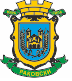 ОБЩИНА РАКОВСКИ, ОБЛАСТ ПЛОВДИВ       п.к. 4150, пл. „България” № 1, тел. 03151/2260, факс: 03151/2361, e-mail: oa@rakovski.bgОСНОВАНИЯ ЗА ПРЕКРАТЯВАНЕ НА ПРОЦЕДУРАТАДОГОВОР ЗА ОБЩЕСТВЕНА ПОРЪЧКАНаименование на участника:ЕИК/БУЛСТАТ/ЕГН (или друга идентифицираща информация в съответствие със законодателството на държавата, в която участникът е установен) Седалище:Седалище: – пощенски код, населено място: – ул. /бул. №, блок №, вход, етаж:Адрес за кореспонденция:Адрес за кореспонденция: – пощенски код, населено място: – ул. /бул. №, блок №, вход, етаж:Телефон:Факс:E-mail адрес:Лице за контакт:(в случай че участникът е обединение, информацията се попълва за всеки участник в обединението, като се добавя необходимият брой полета)(в случай че участникът е обединение, информацията се попълва за всеки участник в обединението, като се добавя необходимият брой полета)Лица, представляващи участника по учредителен акт:(ако лицата са повече от едно, се добавя необходимият брой полета)Лица, представляващи участника по учредителен акт:(ако лицата са повече от едно, се добавя необходимият брой полета)Трите имена, ЕГН, лична карта №, адресТрите имена, ЕГН, лична карта №, адресТрите имена, ЕГН, лична карта №, адресТрите имена, ЕГН, лична карта №, адресТрите имена, ЕГН, лична карта №, адресУчастникът се представлява заедно и/или поотделно (невярното се зачертава) от следните лица:1. ………….............................................2. .........................................................Данни за банковата сметка: Обслужваща банка: ……………………IBAN: ................................................BIC: ........................................Титуляр на сметката: ............................Дата ............................/ ............................/ ............................Име и фамилия..........................................................................................Подпис на лицето (и печат)(Документът се подписва от законния представител на участника или от надлежно упълномощено лице)...........................................................................................Дата ............................/ ............................/ ............................Име и фамилия..........................................................................................Подпис (и печат) ...........................................................................................№Наименование на транспортното средствоРегистрационен  номерОснование за ползване от участника - собственост (при транспортни средства, които не са собствени се  посочва собственика, датата на договора за наем и срок)1.2. 3. ….Дата ............................/ ............................/ ............................Име и фамилия..........................................................................................Подпис (и печат)...........................................................................................№Име, фамилияФункция в екипа за изпълнение на услугатаПрофесионална компетенкност (свидетелство за управление наМПС - номер)Вида на правоотноше-нието на лицата с участника (трудово, гражданско, друго)1.2. 3. 4.….……………………Дата ............................/ ............................/ ............................Име и фамилия..........................................................................................Подпис (и печат)...........................................................................................Дата ............................/ ............................/ ............................Име и фамилия..........................................................................................Подпис (и печат)...........................................................................................Дата ............................/ ............................/ ............................Име и фамилия..........................................................................................Подпис (и печат)...........................................................................................Дата ............................/ ............................/ ............................Име и фамилия..........................................................................................Подпис на лицето (и печат)(Документът се подписва от законния представител на участника или от надлежно упълномощено лице)...........................................................................................Идентифициране на възложителяОБЩИНА РАКОВСКИИме: [   ]За коя обществена поръчки се отнася?Отговор:Название или кратко описание на поръчката:[„ЗИМНО ПОДДЪРЖАНЕ, СНЕГОПОЧИСТВАНЕ И ОПЕСЪЧАВАНЕ НА ОБЩИНСКА И УЛИЧНА ПЪТНА МРЕЖА ПРЕЗ ЕКСПЛОАТАЦИОНЕН СЕЗОН 2019/2020г. НА ТЕРИТОРИЯТА НА ГР. РАКОВСКИ И ОБЩИНА РАКОВСКИ, НА ЧЕТВЪРТОКЛАСНАТА ПЪТНА МРЕЖА, НА ПЪТ ІІ-56 ОТ ТАБЕЛАТА НА КВ. „ГЕН. НИКОЛАЕВО“ ДО КРАЯ НА КВ. „ПАРЧЕВИЧ“ И НА ИНДУСТРИАЛНА ЗОНА – КМЕТСТВО СТРЯМА, ЧЕКЕРИЦА” – 4+3,800км.   ]Референтен номер на досието, определен от възлагащия орган или възложителя (ако е приложимо):[00575-2019-...........]Идентификация:Отговор:Име:[   ]Идентификационен номер по ДДС, ако е приложимо:Ако не е приложимо, моля посочете друг национален идентификационен номер, ако е необходимо и приложимо[   ][   ]Пощенски адрес: [……]Лице или лица за контакт:Телефон:Ел. поща:Интернет адрес (уеб адрес) (ако е приложимо):[……][……][……][……]Обща информация:Отговор:Икономическият оператор микро-, малко или средно предприятие ли е?[] Да [] НеСамо в случай че поръчката е запазена: икономическият оператор защитено предприятие ли е или социално предприятие, или ще осигури изпълнението на поръчката в контекста на програми за създаване на защитени работни места?
Ако „да“, какъв е съответният процент работници с увреждания или в неравностойно положение?
Ако се изисква, моля, посочете въпросните служители към коя категория или категории работници с увреждания или в неравностойно положение принадлежат.[] Да [] Не





[…]


[….]
Ако е приложимо, посочете дали икономическият оператор е регистриран в официалния списък на одобрените икономически оператори или дали има еквивалентен сертификат (напр. съгласно национална квалификационна система (система за предварително класиране)?[] Да [] Не [] Не се прилагаАко „да“:Моля, отговорете на въпросите в останалите части от този раздел, раздел Б и, когато е целесъобразно, раздел В от тази част, попълнете част V, когато е приложимо, и при всички случаи попълнете и подпишете част VI. а) Моля посочете наименованието на списъка или сертификата и съответния регистрационен или сертификационен номер, ако е приложимо:
б) Ако сертификатът за регистрацията или за сертифицирането е наличен в електронен формат, моля, посочете:

в) Моля, посочете препратки към документите, от които става ясно на какво се основава регистрацията или сертифицирането и, ако е приложимо, класификацията в официалния списък:
г) Регистрацията или сертифицирането обхваща ли всички задължителни критерии за подбор?
Ако „не“:
В допълнение моля, попълнете липсващата информация в част ІV, раздели А, Б, В или Г според случая  САМО ако това се изисква съгласно съответното обявление или документацията за обществената поръчка:
д) Икономическият оператор може ли да представи удостоверение за плащането на социалноосигурителни вноски и данъци или информация, която ще позволи на възлагащия орган или възложителя да получи удостоверението чрез пряк безплатен достъп до национална база данни във всяка държава членка?
Ако съответните документи са на разположение в електронен формат, моля, посочете: 





a) [……]

б) (уеб адрес, орган или служба, издаващи документа, точно позоваване на документа):
[……][……][……][……]
в) [……]



г) [] Да [] Не







д) [] Да [] Не





(уеб адрес, орган или служба, издаващи документа, точно позоваване на документа):
[……][……][……][……]Форма на участие:Отговор:Икономическият оператор участва ли в процедурата за възлагане на обществена поръчка заедно с други икономически оператори?[] Да [] НеАко „да“, моля, уверете се, че останалите участващи оператори представят отделен ЕЕДОП.Ако „да“, моля, уверете се, че останалите участващи оператори представят отделен ЕЕДОП.Ако „да“:
а) моля, посочете ролята на икономическия оператор в групата (ръководител на групата, отговорник за конкретни задачи...):
б) моля, посочете другите икономически оператори, които участват заедно в процедурата за възлагане на обществена поръчка:
в) когато е приложимо, посочете името на участващата група:
а): [……]


б): [……]


в): [……]Обособени позицииОтговор:Когато е приложимо, означение на обособената/ите позиция/и, за които икономическият оператор желае да направи оферта:[   ]Представителство, ако има такива:Отговор:Пълното име 
заедно с датата и мястото на раждане, ако е необходимо: [……];
[……]Длъжност/Действащ в качеството си на:[……]Пощенски адрес:[……]Телефон:[……]Ел. поща:[……]Ако е необходимо, моля да предоставите подробна информация за представителството (форми, обхват, цел...):[……]Използване на чужд капацитет:Отговор:Икономическият оператор ще използва ли капацитета на други субекти, за да изпълни критериите за подбор, посочени в част IV, и критериите и правилата (ако има такива), посочени в част V по-долу? []Да []НеВъзлагане на подизпълнители:Отговор:Икономическият оператор възнамерява ли да възложи на трети страни изпълнението на част от поръчката?[]Да []Не Ако да и доколкото е известно, моля, приложете списък на предлаганите подизпълнители: [……]Основания, свързани с наказателни присъди съгласно националните разпоредби за прилагане на основанията, посочени в член 57, параграф 1 от Директивата:Отговор:Издадена ли е по отношение на икономическия оператор или на лице, което е член на неговия административен, управителен или надзорен орган или което има правомощия да го представлява, да взема решения или да упражнява контрол в рамките на тези органи, окончателна присъда във връзка с едно от изброените по-горе основания, която е произнесена най-много преди пет години, или съгласно която продължава да се прилага период на изключване, пряко определен в присъдата? [] Да [] НеАко съответните документи са на разположение в електронен формат, моля, посочете: (уеб адрес, орган или служба, издаващи документа, точно позоваване на документа):
[……][……][……][……]Ако „да“, моля посочете:
а) дата на присъдата, посочете за коя от точки 1 — 6 се отнася и основанието(ята) за нея; б) посочете лицето, което е осъдено [ ];
в) доколкото е пряко указано в присъдата:
a) дата:[   ], буква(и): [   ], причина(а):[   ] 


б) [……]
в) продължителността на срока на изключване [……] и съответната(ите) точка(и) [   ]Ако съответните документи са на разположение в електронен формат, моля, посочете: (уеб адрес, орган или служба, издаващи документа, точно позоваване на документа): [……][……][……][……]В случай на присъда, икономическият оператор взел ли е мерки, с които да докаже своята надеждност въпреки наличието на съответните основания за изключване („реабилитиране по своя инициатива“)?[] Да [] Не Ако „да“, моля опишете предприетите мерки:[……]Плащане на данъци или социалноосигурителни вноски:Отговор:Отговор:Икономическият оператор изпълнил ли е всички свои задължения, свързани с плащането на данъци или социалноосигурителни вноски, както в страната, в която той е установен, така и в държавата членка на възлагащия орган или възложителя, ако е различна от страната на установяване?[] Да [] Не[] Да [] Не

Ако „не“, моля посочете:
а) съответната страна или държава членка;б) размера на съответната сума;
в) как е установено нарушението на задълженията:
1) чрез съдебно решение или административен акт:	Решението или актът с окончателен и обвързващ характер ли е?Моля, посочете датата на присъдата или решението/акта.В случай на присъда — срокът на изключване, ако е определен пряко в присъдата:2) по друг начин? Моля, уточнете:г) Икономическият оператор изпълнил ли е задълженията си, като изплати или поеме обвързващ ангажимент да изплати дължимите данъци или социалноосигурителни вноски, включително, когато е приложимо, всички начислени лихви или глоби?ДанъциСоциалноосигурителни вноски

Ако „не“, моля посочете:
а) съответната страна или държава членка;б) размера на съответната сума;
в) как е установено нарушението на задълженията:
1) чрез съдебно решение или административен акт:	Решението или актът с окончателен и обвързващ характер ли е?Моля, посочете датата на присъдата или решението/акта.В случай на присъда — срокът на изключване, ако е определен пряко в присъдата:2) по друг начин? Моля, уточнете:г) Икономическият оператор изпълнил ли е задълженията си, като изплати или поеме обвързващ ангажимент да изплати дължимите данъци или социалноосигурителни вноски, включително, когато е приложимо, всички начислени лихви или глоби?
a) [……]
б) [……]
в1) [] Да [] Не[] Да [] Не[……]
[……]

в2) [ …]
г) [] Да [] Не
Ако „да“, моля, опишете подробно: [……]
a) [……]б) [……]

в1) [] Да [] Не[] Да [] Не[……]
[……]

в2) [ …]
г) [] Да [] НеАко „да“, моля, опишете подробно: [……]Ако съответните документи по отношение на плащането на данъци или социалноосигурителни вноски е на разположение в електронен формат, моля, посочете:(уеб адрес, орган или служба, издаващи документа, точно позоваване на документа): 
[……][……][……][……](уеб адрес, орган или служба, издаващи документа, точно позоваване на документа): 
[……][……][……][……]Информация относно евентуална несъстоятелност, конфликт на интереси или професионално нарушениеОтговор:Икономическият оператор нарушил ли е, доколкото му е известно, задълженията си в областта на екологичното, социалното или трудовото право?[] Да [] НеИкономическият оператор нарушил ли е, доколкото му е известно, задълженията си в областта на екологичното, социалното или трудовото право?Ако „да“, икономическият оператор взел ли е мерки, с които да докаже своята надеждност въпреки наличието на основанието за изключване („реабилитиране по своя инициатива“)?
[] Да [] НеАко да“, моля опишете предприетите мерки: [……]Икономическият оператор в една от следните ситуации ли е:
а) обявен в несъстоятелност, или б) предмет на производство по несъстоятелност или ликвидация, илив) споразумение с кредиторите, или
г) всякаква аналогична ситуация, възникваща от сходна процедура съгласно националните законови и подзаконови актове, или
д) неговите активи се администрират от ликвидатор или от съда, илие) стопанската му дейност е прекратена?
Ако „да“:Моля представете подробности:Моля, посочете причините, поради които икономическият оператор ще бъде в състояние да изпълни поръчката, като се вземат предвид приложимите национални норми и мерки за продължаване на стопанската дейност при тези обстоятелства?Ако съответните документи са на разположение в електронен формат, моля, посочете:[] Да [] Не











[……][……]



(уеб адрес, орган или служба, издаващи документа, точно позоваване на документа): [……][……][……][……]Икономическият оператор извършил ли е тежко професионално нарушение? 
Ако „да“, моля, опишете подробно:[] Да [] Не,

 [……]Икономическият оператор извършил ли е тежко професионално нарушение? 
Ако „да“, моля, опишете подробно:Ако „да“, икономическият оператор предприел ли е мерки за реабилитиране по своя инициатива? [] Да [] НеАко „да“, моля опишете предприетите мерки: [……]Икономическият оператор сключил ли е споразумения с други икономически оператори, насочени към нарушаване на конкуренцията?
Ако „да“, моля, опишете подробно:[] Да [] Не


[…]Икономическият оператор сключил ли е споразумения с други икономически оператори, насочени към нарушаване на конкуренцията?
Ако „да“, моля, опишете подробно:Ако „да“, икономическият оператор предприел ли е мерки за реабилитиране по своя инициатива? [] Да [] НеАко „да“, моля опишете предприетите мерки: [……]Икономическият оператор има ли информация за конфликт на интереси, свързан с участието му в процедурата за възлагане на обществена поръчка?
Ако „да“, моля, опишете подробно:[] Да [] Не


[…]Икономическият оператор или свързано с него предприятие, предоставял ли е консултантски услуги на възлагащия орган или на възложителя или участвал ли е по друг начин в подготовката на процедурата за възлагане на обществена поръчка?
Ако „да“, моля, опишете подробно:[] Да [] Не



[…]Случвало ли се е в миналото договор за обществена поръчка, договор за поръчка с възложител или договор за концесия на икономическия оператор да е бил предсрочно прекратен или да са му били налагани обезщетения или други подобни санкции във връзка с такава поръчка в миналото?
Ако „да“, моля, опишете подробно:[] Да [] Не





[…]Случвало ли се е в миналото договор за обществена поръчка, договор за поръчка с възложител или договор за концесия на икономическия оператор да е бил предсрочно прекратен или да са му били налагани обезщетения или други подобни санкции във връзка с такава поръчка в миналото?
Ако „да“, моля, опишете подробно:Ако „да“,  икономическият оператор предприел ли е мерки за реабилитиране по своя инициатива? [] Да [] Не Ако „да“, моля опишете предприетите мерки: [……]Може ли икономическият оператор да потвърди, че:
а) не е виновен за подаване на неверни данни при предоставянето на информацията, необходима за проверката за липса на основания за изключване или за изпълнението на критериите за подбор;б) не е укрил такава информация;в) може без забавяне да предостави придружаващите документи, изисквани от възлагащия орган или възложителя; иг) не се е опитал да упражни непозволено влияние върху процеса на вземане на решения от възлагащия орган или възложителя, да получи поверителна информация, която може да му даде неоправдани предимства в процедурата за възлагане на обществена поръчка, или да предостави поради небрежност подвеждаща информация, която може да окаже съществено влияние върху решенията по отношение на изключването, подбора или възлагането?[] Да [] НеСпецифични национални основания за изключванеОтговор:Прилагат ли се специфичните национални основания за изключване, които са посочени в съответното обявление или в документацията за обществената поръчка?
Ако документацията, изисквана в съответното обявление или в документацията за поръчката са достъпни по електронен път, моля, посочете:[…] [] Да [] Не


 (уеб адрес, орган или служба, издаващи документа, точно позоваване на документа):
[……][……][……][……]В случай че се прилага някое специфично национално основание за изключване, икономическият оператор предприел ли е мерки за реабилитиране по своя инициатива? 
Ако „да“, моля опишете предприетите мерки: [] Да [] Не


[…]Спазване на всички изисквани критерии за подборОтговор:Той отговаря на изискваните критерии за подбор:[] Да [] НеГодностОтговор:1) Той е вписан в съответния професионален или търговски регистър в държавата членка, в която е установен:
Ако съответните документи са на разположение в електронен формат, моля, посочете:[…]
 (уеб адрес, орган или служба, издаващи документа, точно позоваване на документа): [……][……][……][……]2) При поръчки за услуги:
Необходимо ли е специално разрешение или членство в определена организация, за да може икономическият оператор да изпълни съответната услуга в държавата на установяване? 

Ако съответните документи са на разположение в електронен формат, моля, посочете:
[] Да [] Не

Ако да, моля посочете какво и дали икономическият оператор го притежава: […] [] Да [] Не
 (уеб адрес, орган или служба, издаващи документа, точно позоваване на документа): [……][……][……][……]Икономическо и финансово състояниеОтговор:1а) Неговият („общ“) годишен оборот за броя финансови години, изисквани в съответното обявление или в документацията за поръчката, е както следва:
и/или 
1б) Неговият среден годишен оборот за броя години, изисквани в съответното обявление или в документацията за поръчката, е както следва():
Ако съответните документи са на разположение в електронен формат, моля, посочете:година: [……] оборот:[……][…]валута
година: [……] оборот:[……][…]валута година: [……] оборот:[……][…]валута

(брой години, среден оборот): [……],[……][…]валута
(уеб адрес, орган или служба, издаващи документа, точно позоваване на документа): [……][……][……][……]2а) Неговият („конкретен“) годишен оборот в стопанската област, обхваната от поръчката и посочена в съответното обявление,  или в документацията за поръчката, за изисквания брой финансови години, е както следва:
и/или2б) Неговият среден годишен оборот в областта и за броя години, изисквани в съответното обявление или документацията за поръчката, е както следва:
Ако съответните документи са на разположение в електронен формат, моля, посочете:година: [……] оборот:[……][…]валутагодина: [……] оборот:[……][…]валутагодина: [……] оборот:[……][…]валута




(брой години, среден оборот): [……],[……][…]валута(уеб адрес, орган или служба, издаващи документа, точно позоваване на документацията): [……][……][……][……]3) В случай че липсва информация относно оборота (общия или конкретния) за целия изискуем период, моля, посочете датата, на която икономическият оператор е учреден или е започнал дейността си:[……]4) Що се отнася до финансовите съотношения, посочени в съответното обявление, или в документацията за обществената поръчка, икономическият оператор заявява, че реалната им стойност е, както следва:
Ако съответните документи са на разположение в електронен формат, моля, посочете:(посочване на изискваното съотношение — съотношение между х и у — и стойността):
[…], [……]
 (уеб адрес, орган или служба, издаващи документа, точно позоваване на документа): [……][……][……][……]5) Застрахователната сума по неговата застрахователна полица за риска „професионална отговорност“ възлиза на:
Ако съответната информация е на разположение в електронен формат, моля, посочете:[……],[……][…]валута(уеб адрес, орган или служба, издаващи документа, точно позоваване на документа): [……][……][……][……]6) Що се отнася до другите икономически или финансови изисквания, ако има такива, които може да са посочени в съответното обявление или в документацията за обществената поръчка, икономическият оператор заявява, че:
Ако съответната документация, която може да е била посочена в съответното обявление или в документацията за обществената  поръчка, е достъпна по електронен път, моля, посочете:[…]



 (уеб адрес, орган или служба, издаващи документа, точно позоваване на документацията): [……][……][……][……]Технически и професионални способностиОтговор:1а) Само за обществените поръчки за строителство:
През референтния период икономическият оператор е извършил следните строителни дейности от конкретния вид: 
Ако съответните документи относно доброто изпълнение и резултат от най-важните строителни работи са на разположение в електронен формат, моля, посочете:Брой години (този период е определен в обявлението или документацията за обществената поръчка):  [……]Строителни работи:  [……](уеб адрес, орган или служба, издаващи документа, точно позоваване на документа): [……][……][……][……]1б) Само за обществени поръчки за доставки и обществени поръчки за услуги:
През референтния период икономическият оператор е извършил следните основни доставки или е предоставил следните основни услуги от посочения вид: При изготвяне на списъка, моля, посочете сумите, датите и получателите, независимо дали са публични или частни субекти:
Брой години (този период е определен в обявлението или документацията за обществената поръчка): [……]2) Той може да използва следните технически лица или органи, особено тези, отговарящи за контрола на качеството:
При обществените поръчки за строителство икономическият оператор ще може да използва технически лица или органи при извършване на строителството:[……]


[……]3) Той използва следните технически съоръжения и мерки за гарантиране на качество, а съоръженията за проучване и изследване са както следва: [……]4) При изпълнение на поръчката той ще бъде в състояние да прилага следните системи за управление и за проследяване на веригата на доставка:[……]5) За комплексни стоки или услуги или, по изключение, за стоки или услуги, които са със специално предназначение:
Икономическият оператор ще позволи ли извършването на проверки на неговия производствен или технически капацитет и, когато е необходимо, на средствата за проучване и изследване, с които разполага, както и на мерките за контрол на качеството?


[] Да [] Не6) Следната образователна и професионална квалификация се притежава от:
а) доставчика на услуга или самия изпълнител, и/или (в зависимост от изискванията, посочени в обявлението, или в документацията за обществената поръчка)б) неговия ръководен състав:

a) [……]



б) [……]7) При изпълнение на поръчката икономическият оператор ще може да приложи следните мерки за управление на околната среда:[……]8) Средната годишна численост на състава на икономическия оператор и броят на  ръководния персонал през последните три години са, както следва:Година, средна годишна численост на състава:
[……],[……],
[……],[……],[……],[……],Година, брой на ръководните кадри:
[……],[……],[……],[……],[……],[……]9) Следните инструменти, съоръжения или техническо оборудване ще бъдат на негово разположение за изпълнение на договора:[……]10) Икономическият оператор възнамерява евентуално да възложи на подизпълнител изпълнението на следната част (процентно изражение) от поръчката:[……]11) За обществени поръчки за доставки:
Икономическият оператор ще достави изискваните мостри, описания или снимки на продуктите, които не трябва да са придружени от сертификати за автентичност.
Ако е приложимо, икономическият оператор декларира, че ще осигури изискваните сертификати за автентичност.
Ако съответните документи са на разположение в електронен формат, моля, посочете:
[…] [] Да [] Не



 [] Да[] Не 

(уеб адрес, орган или служба, издаващи документа, точно позоваване на документа): [……][……][……][……]12) За обществени поръчки за доставки:
Икономическият оператор може ли да представи изискваните сертификати, изготвени от официално признати институции или агенции по контрол на качеството, доказващи съответствието на продуктите, които могат да бъдат ясно идентифицирани чрез позоваване на технически спецификации или стандарти, посочени в обявлението или в документацията за поръчката?
Ако „не“, моля, обяснете защо и посочете какви други доказателства могат да бъдат представени:
Ако съответните документи са на разположение в електронен формат, моля, посочете:
[] Да [] Не








[…]
(уеб адрес, орган или служба, издаващи документа, точно позоваване на документа): [……][……][……][……]Стандарти за осигуряване на качеството и стандарти за екологично управлениеОтговор:Икономическият оператор ще може ли да представи сертификати, изготвени от независими органи и доказващи, че икономическият оператор отговаря на стандартите за осигуряване на качеството, включително тези за достъпност за хора с увреждания.
Ако „не“, моля, обяснете защо и посочете какви други доказателства относно схемата за гарантиране на качеството могат да бъдат представени:
Ако съответните документи са на разположение в електронен формат, моля, посочете:[] Да [] Не




[……] [……]

(уеб адрес, орган или служба, издаващи документа, точно позоваване на документа): [……][……][……][……]Икономическият оператор ще може ли да представи сертификати, изготвени от независими органи, доказващи, че икономическият оператор отговаря на задължителните стандарти или системи за екологично управление?
Ако „не“, моля, обяснете защо и посочете какви други доказателства относно стандартите или системите за екологично управление могат да бъдат представени:
Ако съответните документи са на разположение в електронен формат, моля, посочете:[] Да [] Не




[……] [……]

(уеб адрес, орган или служба, издаващи документа, точно позоваване на документа): [……][……][……][……]Намаляване на брояОтговор:Той изпълнява целите и недискриминационните критерии или правила, които трябва да бъдат приложени, за да се ограничи броят на кандидатите по следния начин:
В случай, че се изискват  някои сертификати или други форми на документални доказателства, моля, посочете за всеки от тях, дали икономическият оператор разполага с изискваните документи:
Ако някои от тези сертификати или форми на документални доказателства са на разположение в електронен формат, моля, посочете за всички от тях: [……]


[…] [] Да [] Не


(уеб адрес, орган или служба, издаващи документа, точно позоваване на документацията): [……][……][……][……]Дата ............................/ ............................/ ............................Име и фамилия..........................................................................................Подпис на лицето (и печат)(Документът се подписва от законния представител на участника или от надлежно упълномощено лице)...........................................................................................ОБЩИНА РАКОВСКИ, ОБЛАСТ ПЛОВДИВ       п.к. 4150, пл. „България” № 1, тел. 03151/2260, факс: 03151/2361, e-mail: oa@rakovski.bg